INFORMAČNÁ POVINNOSŤ PREVÁDZKOVATEĽA( ďalej aj ako „zásady OOÚ“)Podľa článku 13 nariadenia Európskeho parlamentu a Rady (EÚ) 2016/679 o ochrane fyzických osôb pri spracúvaní osobných údajov a o voľnom pohybe takýchto údajov (ďalej len „Nariadenie“) v súlade s §19 zákona č. 18/2018 Z. z. o ochrane osobných údajov ( ďalej len „zákon“)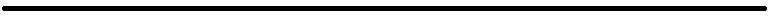 PREVÁDZKOVATEĽNázov prevádzkovateľa: Spojená škola internátna, Komenského 3, HumennéSídlo: Komenského 3, 066 01 HumennéIČO: 42080487Kontaktné údaje prevádzkovateľa:Kontaktná osoba: Monika Kocibanová     0915405961      kocmonika@centrum.sk        Komenského 3, 066 01 Humenné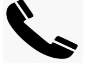 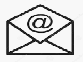 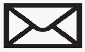 ZÁSADY OCHRANY OSOBNÝCH ÚDAJOVVzhľadom na vyššie uvedené pristúpil prevádzkovateľ, nie len k vypracovaniu dokumentácie v súvislosti so zákonom o ochrane osobných údajov, ktorá zároveň obsahuje aj posúdenie vplyvu na ochranu osobných údajov, ale aj s ohľadom  na povahu, rozsah, a účel spracúvania osobných údajov a na riziká s rôznou pravdepodobnosťou a závažnosťou pre práva fyzickej osoby, prevádzkovateľ prijal vhodné technické a organizačné opatrenia na zabezpečenie a preukázanie toho, že spracúvanie osobných údajov sa vykonáva v súlade s predmetným zákonom. Uvedené opatrenia bude prevádzkovateľ podľa potreby aktualizovať.Prevádzkovateľ  zároveň informuje, že v zmysle zákona § 11 ods. 6 č. 245/2008  Z.z.  zákon o výchove vzdelávaní (školský zákon) a o zmene a doplnení niektorých zákonov,  školy alebo školské zariadenia majú právo získavať a spracúvať osobné údajeÚčelmi spracúvania osobných údajov sú dôvody, pre ktoré sa spracúvajú osobné údaje dotknutých osôb (zamestnancov, žiakov, žiadateľov, sťažovateľov a podobne) v našich informačných systémoch na presne určených právnych základoch. Účely sú konkrétne určené, výslovne uvedené a oprávnené, pričom pri spracúvaní osobných údajov dotknutých osôb dodržiavame zásadu zákonnosti podľa článku 6 a 9 Nariadenia (jednotlivé účely a právne základy sú uvedené v prílohe týchto Zásad ochrany osobných údajov).PRÁVA DOTKNUTEJ OSOBY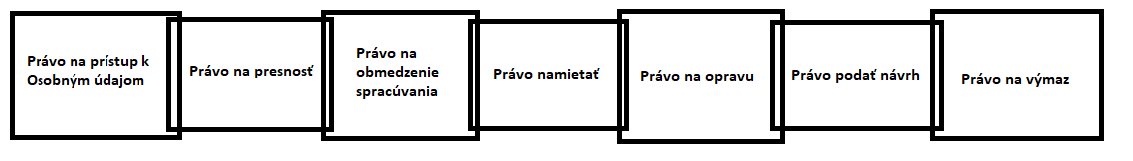 Právo na prístup k osobným údajomZnamená právo od kompetentnej osoby získať potvrdenie o tom, či dochádza k spracovávaniu osobných údajov dotknutej osoby, ktorá svoje právo uplatňuje/uplatnila. Znamená právo od kompetentnej osoby získať prístup k týmto údajom. Každá dotknutá osoba má právo a nárok na prístup k informáciám a to o:Účeloch spracovávaniaKategórii dotknutých osobných údajovO dobe spracovávania a uchovávaniaO okruhu príjemcochO postupe v každom automatickom spracovávaní, prípadne následkoch takéhoto spracovávaniaA iné ( čl. 15 Nariadenia)Ako prevádzkovateľ máme právo použiť všetky primerané, dostupné opatrenia slúžiace k overeniu totožnosti dotknutej osoby, ktorá žiada o prístup k údajom a to najmä v súvislosti s online službami a identifikátormi. Na základe žiadosti dotknutej osoby vystaví prevádzkovateľ potvrdenie o tom, či sa spracovávajú osobné údaje dotknutej osoby, ktoré sa jej týkajú. Pokiaľ tieto údaje prevádzkovateľ spracováva, na základe žiadosti vystaví kópiu týchto osobných údajov dotknutej osoby. Prvá kópia a jej vystavenie je bezplatné. Akékoľvek ďalšie kópie o ktoré osoba žiada prevádzkovateľ spoplatní, teda bude za ne účtovať poplatok zodpovedajúci iba administratívnym nákladom, ktoré mu vzniknú vystavením kópie. Pokiaľ osoba žiada o informácie prostredníctvom elektronických prostriedkov, poskytnú sa jej v bežne používanej elektronickej podobe napríklad prostredníctvom emailu ak nepožiada o iný spôsob.Právo na presnosť osobných údajovAko dotknutá osoba máte právo na to, aby osobné údaje ktoré ste poskytli prevádzkovateľovi preniesol ďalšiemu prevádzkovateľovi v bežne používateľnom a strojovo  dotknutej osoby alebo na základe zmlúv a ich spracovanie prebieha formou automatizovaných prostriedkov.Právo na obmedzenie spracovávania	Predstavuje možnosť uplatniť si toto právo, ak ako dotknutá osoba napadnete správnosť osobných údajov a ostatných náležitostí v zmysle článku 18, recitálu 67 Nariadenia, a to formou dočasného presunutia vybraných osobných údajov do iného systému spracovávania, zamedzenia prístupu používateľov k vybraným osobným údajom alebo dočasné odstráneniePrávo namietaťPrávo dotknutej osoby kedykoľvek namietať voči spracovávaniu jej osobných údajov z dôvodov týkajúcich sa jej konkrétnej situácie. Namietať spracovávanie jej osobných údajov môže na základe: - právneho titulu plnenia úloh realizovaných vo verejnom záujme alebo pri výkone verejnej moci, alebo  právneho titulu oprávneného záujmu prevádzkovateľa- spracovávania osobných údajov na účely priameho marketingu- spracovávania na účely vedeckého či historického výskumu alebo na štatistické účelyV primeranom čase doručenú námietku posúdime. V takomto a v tomto prípade z našej strany nesmie ďalej dochádzať k spracovávaniu osobných údajov. Teda tieto osobné údaje nesmieme ďalej spracovávať ak nedôjde k preukázaniu že osobné údaje spracovávame z dôvodu nevyhnutných oprávnených záujmov, ktoré neprevažujú nad právami alebo záujmami dotknutej osoby, alebo dôvody na uplatnenie právneho nároku. Právo na opravuPokiaľ o Vás ako prevádzkovateľ evidujeme nesprávne osobné údaje máte právo na opravu. Zároveň máte ako dotknutá osoba právo na doplnenie neúplných osobných údajov. Ako prevádzkovateľ vykonáme opravu, poprípade doplnenie osobných údajov a to bez zbytočného odkladu po tom čo nás ako dotknutá osoba požiadate.Právo podať návrh na začatie konaniaAko dotknutá osoba máte právo podať návrh na začatie konania Úradu na ochranu osobných údajov Slovenskej republiky, pokiaľ máte pocit a domnievate sa, že došlo k porušeniu vašich práv v oblasti ochrany osobných údajovPrávo na výmazPrávo na takzvané „zabudnutie“ tých osobných údajov, ktoré sa týkajú dotknutej osoby. Vzhľadom na svoju povahu, ako aj závažnosť je však toto právo dotknutej osoby v istej miere obmedzené stanovením ďalších predpokladov, t.j. po uplatnení tohto práva dotknutou osobou prevádzkovateľ bez zbytočného odkladu vymaže osobné údaje  a to ak je splnený niektorý z nasledujúcich predpokladov:Osobné údaje už pre účely na ktoré sa získali, alebo inak spracovávali nie sú potrebnéDôjde dotknutou osobou k odvolaniu súhlasu na základe ktorého sa spracovávanie vykonávaOsobné údaje sa spracovávajú nezákonneDotknutá osoba namieta voči spracovávaniu osobných údajovDôvodom pre výmaz je splnenie povinnosti zákona, osobitného predpisu alebo medzinárodnej zmluvy, ktorou je Slovenská republika viazanáOsobné údaje sa získali v súvislosti s ponuku služieb informačnej spoločnosti osobe mladšej ako 16 rokovDotknutá osoba nemá a nebude mať právo na výmaz osobných údajov a to za predpokladu, že ich spracovávanie je potrebné na:Splnenie povinnosti podľa zákona, osobitného predpisu alebo medzinárodnej zmluvy, ktorou je Slovenská republika viazaná, alebo na splnenie úlohy realizovanej vo verejnom záujme alebo pri výkone verejnej moci zverenej prevádzkovateľoviUplatnenie práva na slobodu prejavu a na informácieÚčely archivácie vo verejnom záujme, na účely historického alebo vedeckého výskumu, či na štatistické účely, pokiaľ je pravdepodobné, že právo na výmaz znemožní alebo sťaží závažným spôsobom dosiahnutie cieľov takéhoto spracovávaniaZ dôvodov verejného záujmu v oblasti verejného zdraviaPreukazovanie, obhajovanie alebo uplatňovanie právnych nárokovPrevádzkovateľ výmaz osobných údajov dotknutých osôb vykoná na základe žiadosti, a to bez zbytočného odkladu, ihneď po tom čo vyhodnotí, že žiadosť dotknutej osoby je dôvodná.     Účelom spracovávania osobných údajov je dôvod, pre ktorý osobné údaje dotknutých osôb prevádzkovateľ spracováva v informačných systémoch a to na konkrétne určených právnych základoch. Každé spracovávanie osobných údajov je založené na konkrétnom právnom základe a za konkretizovaným teda konkrétne určeným, výslovne uvedeným a oprávneným účelom. V rámci záujmu zachovania transparentnosti ako aj zabezpečenia prehľadnosti uvedených informácií sú jednotlivé právne základy a účely spracovávania osobných údajov uvedené samostatne a to v závere týchto zásad OOÚ. V závere týchto zásad sú tieto právne základy a účely spracovávania osobných údajov rozdelené podľa jednotlivých informačných systémov.     Z dôvodu, teda za účelom maximalizácie ochrany Vašich osobných údajov sme ako prevádzkovateľ dospeli k prijatiu primeraných organizačných, personálnych ako aj technických opatrení. Naším hlavným cieľom je v čo najväčšej miere zabrániť, poprípade znížiť riziko zneužitia, úniku, zverejnenia alebo akéhokoľvek iného použitia Vašich osobných údajov.     V prípade ak by nastala situácia, skutočnosť, ktorá povedie pravdepodobne k vysokému riziku pre práva a slobody fyzických osôb, ako dotknutá osoba budete bezodkladne informovaná a kontaktovaná ( článok 34 Nariadenia ).     V záujme zachovania zásad spracovávania osobných údajov, ktoré ustanovuje Nariadenie, ale aj zákon, najmä zásady minimalizácie osobných údajov, od Vás požadujeme ako od osoby dotknutej iba tie osobné údaje, ktoré sú nevyhnutnou zákonnou alebo zmluvnou požiadavkou pre naplnenie účelu ich spracovávania. Dovoľujeme si Vás ale upozorniť, že v prípade ak neposkytnutie týchto osobných údajov nevyhnutných na uzatvorenie zmluvy môže mať za následok neuzavretie zmluvného vzťahu.Účely spracovávania, právny základ, kategórie dotknutých osôb, doba uchovávania, kategórie príjemcov, informácie o uskutočňovaní cezhraničného prenosu, informácie o automatizovanom rozhodovaní vrátane profilovania rozdelené podľa jednotlivých informačných systémov nasledovne:MZDOVÁ A PERSONÁLNA AGENDA /IS1/Prevádzkovateľ prijal primerané personálne, technické a organizačné opatrenia a to hlavne vo forme: Zabezpečenia trvalej dôvernosti, dostupnosti, integrity a odolnosti systémov spracovávania a služiebProcesu pravidelného testovania hodnotenia a posudzovania účinnosti organizačných a technických opatrení slúžiacich k zaisteniu bezpečnosti spracúvaniaSchopnosti včas zabezpečiť obnovu dostupnosti osobných údajov a tiež prístup k nim a to v prípade technického alebo fyzického incidentuIS. Právny základ (účelu spracovávania osobných údajov )IS. Kategórie osobných údajov2. ÚČTOVNO-EKONOMICKA AGENDA /IS2/Prevádzkovateľ prijal primerané personálne, technické a organizačné opatrenia a to hlavne vo forme: Zabezpečenia trvalej dôvernosti, dostupnosti, integrity a odolnosti systémov spracovávania a služiebProcesu pravidelného testovania hodnotenia a posudzovania účinnosti organizačných a technických opatrení slúžiacich k zaisteniu bezpečnosti spracúvaniaSchopnosti včas zabezpečiť obnovu dostupnosti osobných údajov a tiež prístup k nim a to v prípade technického alebo fyzického incidentuÚčel spracúvania osobných údajov: Účelom spracúvania osobných údajov je spracúvanie objednávok, došlých faktúr a fakturácia odberateľom, styk  s bankou, vedenie pokladne, zabezpečovanie hotovostných príjmov a výdavkov, skladové hospodárstvo, evidencia investičného majetku (vrátane automatického odpisovania) a drobného majetku, vedenie jednoduchého/podvojného účtovníctva organizácie.3. EVIDENCIA ZAMESTNANCOV- VIZITKY/IS3/Prevádzkovateľ prijal primerané personálne, technické a organizačné opatrenia a to hlavne vo forme: Zabezpečenia trvalej dôvernosti, dostupnosti, integrity a odolnosti systémov spracovávania a služiebProcesu pravidelného testovania hodnotenia a posudzovania účinnosti organizačných a technických opatrení slúžiacich k zaisteniu bezpečnosti spracúvaniaSchopnosti včas zabezpečiť obnovu dostupnosti osobných údajov a tiež prístup k nim a to v prípade technického alebo fyzického incidentuÚčel spracúvania osobných údajov: Účelom spracúvania je vedenie evidencie zamestnancov v záujme poskytnutia ich osobných údajov v rozsahu tzv. „vizitky“ obchodným partnerom, klientom a i.; vyhotovenie vizitiek v papierovej podobe, elektronickej podobe, uvedenie kontaktných údajov v záhlaví dokumentov alebo v päte e-mailov; zverejnenie týchto údajov na oficiálnej webovej stránke prevádzkovateľa ako zamestnávateľa a ďalšie úkony, na ktoré zamestnávateľa oprávňuje § 78 ods. 3 zákona č. 18/2018 Z. z. o ochrane osobných údajov a o zmene a doplnení niektorých zákonov4. VYMÁHANIE POHĽADÁVOK/IS4/Prevádzkovateľ prijal primerané personálne, technické a organizačné opatrenia a to hlavne vo forme: Zabezpečenia trvalej dôvernosti, dostupnosti, integrity a odolnosti systémov spracovávania a služiebProcesu pravidelného testovania hodnotenia a posudzovania účinnosti organizačných a technických opatrení slúžiacich k zaisteniu bezpečnosti spracúvaniaSchopnosti včas zabezpečiť obnovu dostupnosti osobných údajov a tiež prístup k nim a to v prípade technického alebo fyzického incidentuÚčel spracúvania osobných údajov: Účelom spracúvania osobných údajov je v rámci tejto agendy zabezpečenie svojich nárokov z neuhradených záväzkov dlžníkov – t.j. vymáhanie pohľadávok od dlžníkov. Do tejto agendy spadá spracúvanie osobných údajov za účelom uspokojenia veriteľa (t.j. prevádzkovateľa) v plnej výške od zasielania urgencií, výziev,  podania návrhu na príslušný súd SR alebo rozhodcovský súd, vymáhanie právoplatného rozhodnutia podaním návrhu na výkon exekúcie exekútorovi, prihlásenie pohľadávky do konkurzu alebo reštrukturalizácie a ďalšie kroky spojené s uplatnením nároku na úhradu dlžnej sumy.5. PRÁVNE VZŤAHY /IS5/Prevádzkovateľ prijal primerané personálne, technické a organizačné opatrenia a to hlavne vo forme: Zabezpečenia trvalej dôvernosti, dostupnosti, integrity a odolnosti systémov spracovávania a služiebProcesu pravidelného testovania hodnotenia a posudzovania účinnosti organizačných a technických opatrení slúžiacich k zaisteniu bezpečnosti spracúvaniaSchopnosti včas zabezpečiť obnovu dostupnosti osobných údajov a tiež prístup k nim a to v prípade technického alebo fyzického incidentuÚČEL spracúvania: Účelom spracúvania osobných údajov v rámci predmetnej agendy je zabezpečenie vedenia právnej agendy (napr. prvostupňové konanie, vybavovanie opravných prostriedkov, vybavovanie súdnych sporov, zastupovanie v právnych veciach, uplatňovanie rozhodnutí o náhradách škôd, vymáhanie náhrad škôd, uplatňovanie záväzkov zo zmlúv, navrhovanie opatrení s organizačno-právnym dosahom, atď.).Účelom spracúvania osobných údajov je v rámci tejto agendy aj  zabezpečenie svojich nárokov z neuhradených záväzkov dlžníkov – t.j. vymáhanie pohľadávok od dlžníkov. Do tejto agendy spadá spracúvanie osobných údajov za účelom uspokojenia veriteľa (t.j. prevádzkovateľa) v plnej výške od zasielania urgencií, výziev,  podania návrhu na príslušný súd SR alebo rozhodcovský súd, vymáhanie právoplatného rozhodnutia podaním návrhu na výkon exekúcie exekútorovi, prihlásenie pohľadávky do konkurzu alebo reštrukturalizácie a ďalšie kroky spojené s uplatnením nároku na úhradu dlžnej sumy.6. ZMLUVNÉ VZŤAHY /IS6/Prevádzkovateľ prijal primerané personálne, technické a organizačné opatrenia a to hlavne vo forme: Zabezpečenia trvalej dôvernosti, dostupnosti, integrity a odolnosti systémov spracovávania a služiebProcesu pravidelného testovania hodnotenia a posudzovania účinnosti organizačných a technických opatrení slúžiacich k zaisteniu bezpečnosti spracúvaniaSchopnosti včas zabezpečiť obnovu dostupnosti osobných údajov a tiež prístup k nim a to v prípade technického alebo fyzického incidentuÚČEL spracúvania: Sledovanie dodržiavania právnych predpisov, obstarávanie právnych záležitostí, skúmanie a pripravovanie zmluvných vzťahov, prevodov majetku, nájomných zmlúv, kúpnych zmlúv. Ďalej je to zúčastňovanie sa na vypracovaní zmlúv v rámci dodávateľsko – odberateľských vzťahov, uplatňovanie práva na plnenie záväzkov zo zmlúv a majetkových sankcií, práv na náhradu škody a pod.  7. ZMLUVNÉ VZŤAHY-KLIENTI FO /IS7/Prevádzkovateľ prijal primerané personálne, technické a organizačné opatrenia a to hlavne vo forme: Zabezpečenia trvalej dôvernosti, dostupnosti, integrity a odolnosti systémov spracovávania a služiebProcesu pravidelného testovania hodnotenia a posudzovania účinnosti organizačných a technických opatrení slúžiacich k zaisteniu bezpečnosti spracúvaniaSchopnosti včas zabezpečiť obnovu dostupnosti osobných údajov a tiež prístup k nim a to v prípade technického alebo fyzického incidentuÚčel spracúvania osobných údajov: V predmetnom informačnom systéme dochádza k spracúvaniu osobných údajov fyzických osôb – a to v rámci činnosti prevádzkovateľa.8. EVIDENCIA SZČO /IS8/Prevádzkovateľ prijal primerané personálne, technické a organizačné opatrenia a to hlavne vo forme: Zabezpečenia trvalej dôvernosti, dostupnosti, integrity a odolnosti systémov spracovávania a služiebProcesu pravidelného testovania hodnotenia a posudzovania účinnosti organizačných a technických opatrení slúžiacich k zaisteniu bezpečnosti spracúvaniaSchopnosti včas zabezpečiť obnovu dostupnosti osobných údajov a tiež prístup k nim a to v prípade technického alebo fyzického incidentuÚčel spracúvania osobných údajov: Účelom spracúvania osobných údajov v rámci predmetnej agendy je príprava a vedenie dodávateľsko-odberateľských vzťahov so samostatne zárobkovo činnými osobami. V rámci predmetnej agendy sú vedené zmluvné vzťahy, faktúry a objednávky, evidencia dodávok a odberov tovarov, služieb a pod.9. EVIDENCIA ZÁSTUPCOV DODÁVATEĽOV A ODBERATEĽOV /IS9/Prevádzkovateľ prijal primerané personálne, technické a organizačné opatrenia a to hlavne vo forme: Zabezpečenia trvalej dôvernosti, dostupnosti, integrity a odolnosti systémov spracovávania a služiebProcesu pravidelného testovania hodnotenia a posudzovania účinnosti organizačných a technických opatrení slúžiacich k zaisteniu bezpečnosti spracúvaniaSchopnosti včas zabezpečiť obnovu dostupnosti osobných údajov a tiež prístup k nim a to v prípade technického alebo fyzického incidentuÚčel spracúvania osobných údajov: Účelom spracúvania osobných údajov v rámci predmetnej agendy je vedenie databázy zástupcov,  zamestnancov dodávateľov a odberateľov z dôvodu plnenia ich pracovných, služobných a funkčných povinností a zabezpečenia plynulých dodávateľsko-odberateľských vzťahov.10. UPLATŇOVANIE PRÁV DOTKNUTÝCH OSÔB /IS10/Prevádzkovateľ prijal primerané personálne, technické a organizačné opatrenia a to hlavne vo forme: Zabezpečenia trvalej dôvernosti, dostupnosti, integrity a odolnosti systémov spracovávania a služiebProcesu pravidelného testovania hodnotenia a posudzovania účinnosti organizačných a technických opatrení slúžiacich k zaisteniu bezpečnosti spracúvaniaSchopnosti včas zabezpečiť obnovu dostupnosti osobných údajov a tiež prístup k nim a to v prípade technického alebo fyzického incidentuÚčel spracúvania osobných údajov: Účelom spracúvania osobných údajov v rámci predmetnej agendy je vybavovanie žiadostí fyzických osôb smerujúcich k uplatňovaniu ich práv ako dotknutých osôb v zmysle Nariadenia Európskeho parlamentu a Rady (EÚ) 2016/679 o ochrane fyzických osôb  pri spracúvaní osobných údajov a o voľnom pohybe takýchto údajov.11. EVIDENCIA UCHÁDZAČOV O ZAMESTNANIE /IS11/Prevádzkovateľ prijal primerané personálne, technické a organizačné opatrenia a to hlavne vo forme: Zabezpečenia trvalej dôvernosti, dostupnosti, integrity a odolnosti systémov spracovávania a služiebProcesu pravidelného testovania hodnotenia a posudzovania účinnosti organizačných a technických opatrení slúžiacich k zaisteniu bezpečnosti spracúvaniaSchopnosti včas zabezpečiť obnovu dostupnosti osobných údajov a tiež prístup k nim a to v prípade technického alebo fyzického incidentuÚčel spracúvania osobných údajov:  Účelom vedenia danej databázy a to uchádzačov o zamestnanie, ktorý zaslali žiadosti o prijatie do zamestnania prevádzkovateľovi, na báze dobrovoľnosti, alebo na základe výberového konania ako aj bez vypísaného a vyhláseného výberového konania so zámerom možného kontaktu o vyhlásenom výberovom konaní do budúcna v prípade, ak prevádzkovateľ nemá momentálne vhodné voľné pracovné miesto, alebo ak ho prevádzkovateľ obsadil iným uchádzačom.12. EVIDENCIA UCHÁDZAČOV O ZAMESTNANIE z ÚRADU PRÁCE, SOCIÁLNYCH VECÍ A RODINY SR vykonávajúcich u prevádzkovateľa absolventskú prax /IS12/Prevádzkovateľ prijal primerané personálne, technické a organizačné opatrenia a to hlavne vo forme: Zabezpečenia trvalej dôvernosti, dostupnosti, integrity a odolnosti systémov spracovávania a služiebProcesu pravidelného testovania hodnotenia a posudzovania účinnosti organizačných a technických opatrení slúžiacich k zaisteniu bezpečnosti spracúvaniaSchopnosti včas zabezpečiť obnovu dostupnosti osobných údajov a tiež prístup k nim a to v prípade technického alebo fyzického incidentuÚčel spracúvania osobných údajov:  Účelom vedenia danej databázy a to uchádzačov o zamestnanie z ÚPSVaR SR na absolventskej praxi u prevádzkovateľa. Účelom v zmysle dohody medzi prevádzkovateľom a ÚPSVaR je umožniť dotknutým osobám vykonávať absolventskú prax podľa §51 Zákona o službách zamestnanosti v podmienkach prevádzkovateľa ( zamestnávateľa)13. KAMEROVÝ SYSTÉM MONITORUJÚCI PRIESTORY PRÍSTUPNÉ VEREJNOSTI /IS13/Prevádzkovateľ prijal primerané personálne, technické a organizačné opatrenia a to hlavne vo forme: Zabezpečenia trvalej dôvernosti, dostupnosti, integrity a odolnosti systémov spracovávania a služiebProcesu pravidelného testovania hodnotenia a posudzovania účinnosti organizačných a technických opatrení slúžiacich k zaisteniu bezpečnosti spracúvaniaSchopnosti včas zabezpečiť obnovu dostupnosti osobných údajov a tiež prístup k nim a to v prípade technického alebo fyzického incidentuÚčel spracúvania osobných údajov: Účelom spracúvania osobných údajov v rámci predmetnej agendy je monitorovanie priestorov prístupných verejnosti z dôvodu ochrany majetku a zdravia.14. Evidencia zdravotných posudkov zamestnancov o ich spôsobilosti na prácu - Lekárske potvrdenie /IS14/Prevádzkovateľ prijal primerané personálne, technické a organizačné opatrenia a to hlavne vo forme: Zabezpečenia trvalej dôvernosti, dostupnosti, integrity a odolnosti systémov spracovávania a služiebProcesu pravidelného testovania hodnotenia a posudzovania účinnosti organizačných a technických opatrení slúžiacich k zaisteniu bezpečnosti spracúvaniaSchopnosti včas zabezpečiť obnovu dostupnosti osobných údajov a tiež prístup k nim a to v prípade technického alebo fyzického incidentuÚČEL spracúvania: V rámci predmetnej agendy účelom spracúvania osobných údajov je plnenie povinnosti povinnej osoby a to vyplývajúcich zo zákona č. Zákon 355/2007 o ochrane, podpore a rozvoji verejného zdravia a o zmene a doplnení niektorých zákonov v znení neskorších predpisov a zákona 124/2006 Z. z. o bezpečnosti a ochrane zdravia pri práci a o zmene a doplnení niektorých zákonov v znení neskorších predpisov a to evidencia zdravotných prehliadok rizikových a vybraných pracovísk. Vzhľadom na účel pre naplnenie týchto povinností prevádzkovateľ je oprávnený priamo požiadať fyzickú osobu klienta, aby predložila doklad totožnosti, alebo inak dostatočne preukázala totožnosť aj preukázanie totožnosti prostredníctvom Technických zariadení.15. Elektronický dochádzkový systém – elektronické karty  /IS15/Prevádzkovateľ prijal primerané personálne, technické a organizačné opatrenia a to hlavne vo forme: Zabezpečenia trvalej dôvernosti, dostupnosti, integrity a odolnosti systémov spracovávania a služiebProcesu pravidelného testovania hodnotenia a posudzovania účinnosti organizačných a technických opatrení slúžiacich k zaisteniu bezpečnosti spracúvaniaSchopnosti včas zabezpečiť obnovu dostupnosti osobných údajov a tiež prístup k nim a to v prípade technického alebo fyzického incidentuÚČEL spracúvania: Účelom spracúvania osobných údajov v rámci tejto agendy je kontrola dochádzky zamestnancov prostredníctvom elektronických kariet. Každý zamestnanec má pridelenú svoju elektronickú kartu s čipom ktorý obsahuje číslo karty a karta je označená číslom karty, osobným číslom zamestnanca, titulom, menom a priezviskom. V dochádzkovom systéme prevádzkovateľa je číslo konkrétnej dochádzkovej karty pridelené konkrétnemu zamestnancovi. Čip karty neobsahuje osobné údaje zamestnanca jedine číslo pre priradenie do dochádzkového systému. Dochádzkový systém slúži ako podklad mzdárke, vyhodnocovanie dochádzky vykonáva mzdárka, nevyhodnocuje sa automaticky ani žiaden sytém.16.Cokkies /IS16/Prevádzkovateľ prijal primerané personálne, technické a organizačné opatrenia a to hlavne vo forme: Zabezpečenia trvalej dôvernosti, dostupnosti, integrity a odolnosti systémov spracovávania a služiebProcesu pravidelného testovania hodnotenia a posudzovania účinnosti organizačných a technických opatrení slúžiacich k zaisteniu bezpečnosti spracúvaniaSchopnosti včas zabezpečiť obnovu dostupnosti osobných údajov a tiež prístup k nim a to v prípade technického alebo fyzického incidentuÚČEL spracúvania: Zapamätanie si používateľských nastavení, overenie prihlásenia, integrita zabezpečenia webu, lepšie prispôsobenie reklám záujmom dotknutých osôb a funkcionalite webstránok, vytváranie štatistík.17. SPRÁVA REGISTRATÚRY /IS17/Prevádzkovateľ prijal primerané personálne, technické a organizačné opatrenia a to hlavne vo forme: Zabezpečenia trvalej dôvernosti, dostupnosti, integrity a odolnosti systémov spracovávania a služiebProcesu pravidelného testovania hodnotenia a posudzovania účinnosti organizačných a technických opatrení slúžiacich k zaisteniu bezpečnosti spracúvaniaSchopnosti včas zabezpečiť obnovu dostupnosti osobných údajov a tiež prístup k nim a to v prípade technického alebo fyzického incidentuÚčel spracúvania osobných údajov: Účelom spracúvania osobných údajov v rámci predmetnej agendy je správa registratúry ako riadna evidencia záznamov (vedenie úplnej a presnej evidencie záznamov v registratúrnom denníku, vedenie registrov a indexov záznamov), riadne vyraďovanie spisov (záznamov), zabezpečenie plánovitého vyraďovania spisov (záznamov), ktoré nie sú potrebné pre ďalšiu činnosť a uplynuli lehoty ich uloženia, evidencia došlej a odoslanej pošty.18. Jednorázový vstup do priestorov prevádzkovateľa/IS18/Prevádzkovateľ prijal primerané personálne, technické a organizačné opatrenia a to hlavne vo forme: Zabezpečenia trvalej dôvernosti, dostupnosti, integrity a odolnosti systémov spracovávania a služiebProcesu pravidelného testovania hodnotenia a posudzovania účinnosti organizačných a technických opatrení slúžiacich k zaisteniu bezpečnosti spracúvaniaSchopnosti včas zabezpečiť obnovu dostupnosti osobných údajov a tiež prístup k nim a to v prípade technického alebo fyzického incidentuÚČEL spracúvania: Identifikácia fyzickej osoby pri jej jednorazovom vstupe do priestorov prevádzkovateľa s cieľom zabezpečiť ochranu majetku, bezpečnosti a zdravia v podmienkach prevádzkovateľa.19. ELEKTRONICKÁ VÝPLATNÁ PÁSKA /IS19/Prevádzkovateľ prijal primerané personálne, technické a organizačné opatrenia a to hlavne vo forme: Zabezpečenia trvalej dôvernosti, dostupnosti, integrity a odolnosti systémov spracovávania a služiebProcesu pravidelného testovania hodnotenia a posudzovania účinnosti organizačných a technických opatrení slúžiacich k zaisteniu bezpečnosti spracúvaniaSchopnosti včas zabezpečiť obnovu dostupnosti osobných údajov a tiež prístup k nim a to v prípade technického alebo fyzického incidentuÚČEL spracúvania: Spracúvanie osobných údajov fyzických osôb v pracovnoprávnom vzťahu v súvislosti s elektronickou výplatnou páskou20. EVIDENCIA ŽIADOSTÍ NA ZÁKLADE ZÁKONA č. 211/2000 Z. Z. O SLOBODNOM PRÍSTUPE K INFORMÁCIÁM/IS20/Prevádzkovateľ prijal primerané personálne, technické a organizačné opatrenia a to hlavne vo forme: Zabezpečenia trvalej dôvernosti, dostupnosti, integrity a odolnosti systémov spracovávania a služiebProcesu pravidelného testovania hodnotenia a posudzovania účinnosti organizačných a technických opatrení slúžiacich k zaisteniu bezpečnosti spracúvaniaSchopnosti včas zabezpečiť obnovu dostupnosti osobných údajov a tiež prístup k nim a to v prípade technického alebo fyzického incidentuÚČEL spracúvania: poskytovanie informácií v súlade so zákonom o slobode informácií, ktorý upravuje nielen vzťah medzi povinnými osobami a žiadateľmi, ale aj podmienky. Sprístupňovania informácií na žiadosť.21. PODNETY PODĽA ZÁKONA NR SR Č. 307/2014 Z. Z. O NIEKTORÝCH OPATRENIACH SÚVISIACICH S OZNAMOVANÍM PROTISPOLOČENSKEJ ČINNOSTI A O ZMENE A DOPLNENÍ NIEKTORÝCH ZÁKONOV V ZNENÍ NESKORŠÍCH PREDPISOV/IS21/Prevádzkovateľ prijal primerané personálne, technické a organizačné opatrenia a to hlavne vo forme: Zabezpečenia trvalej dôvernosti, dostupnosti, integrity a odolnosti systémov spracovávania a služiebProcesu pravidelného testovania hodnotenia a posudzovania účinnosti organizačných a technických opatrení slúžiacich k zaisteniu bezpečnosti spracúvaniaSchopnosti včas zabezpečiť obnovu dostupnosti osobných údajov a tiež prístup k nim a to v prípade technického alebo fyzického incidentuÚČEL spracúvania: Prešetrovanie podnetov podľa zákona NR SR č. 307/2014 Z. z. o niektorých opatreniach súvisiacich s oznamovaním protispoločenskej činnosti a o zmene a doplnení niektorých zákonov v znení neskorších predpisov.22. Rada školy /IS22/Prevádzkovateľ prijal primerané personálne, technické a organizačné opatrenia a to hlavne vo forme: Zabezpečenia trvalej dôvernosti, dostupnosti, integrity a odolnosti systémov spracovávania a služiebProcesu pravidelného testovania hodnotenia a posudzovania účinnosti organizačných a technických opatrení slúžiacich k zaisteniu bezpečnosti spracúvaniaSchopnosti včas zabezpečiť obnovu dostupnosti osobných údajov a tiež prístup k nim a to v prípade technického alebo fyzického incidentuÚčel spracúvania osobných údajov: Účelom spracúvania osobných údajov v rámci predmetnej agendy je vedenie evidencie členov rady školy a zabezpečovanie ich komunikácie so školou.23. Zabezpečenie výchovno-vzdelávacieho procesu /IS23/Prevádzkovateľ prijal primerané personálne, technické a organizačné opatrenia a to hlavne vo forme: Zabezpečenia trvalej dôvernosti, dostupnosti, integrity a odolnosti systémov spracovávania a služiebProcesu pravidelného testovania hodnotenia a posudzovania účinnosti organizačných a technických opatrení slúžiacich k zaisteniu bezpečnosti spracúvaniaSchopnosti včas zabezpečiť obnovu dostupnosti osobných údajov a tiež prístup k nim a to v prípade technického alebo fyzického incidentuÚčel spracúvania osobných údajov: Zabezpečenie výchovno-vzdelávacieho procesu24. Uchovávanie kópie zdravotného preukazu dieťaťa, ktorá je nevyhnutná pri poskytnutí prvej pomoci dieťaťu v škole počas vyučovacieho procesu i mimo školy na výletoch, exkurziách, súťažiach a iných školských podujatiach. /IS24/Prevádzkovateľ prijal primerané personálne, technické a organizačné opatrenia a to hlavne vo forme: Zabezpečenia trvalej dôvernosti, dostupnosti, integrity a odolnosti systémov spracovávania a služiebProcesu pravidelného testovania hodnotenia a posudzovania účinnosti organizačných a technických opatrení slúžiacich k zaisteniu bezpečnosti spracúvaniaSchopnosti včas zabezpečiť obnovu dostupnosti osobných údajov a tiež prístup k nim a to v prípade technického alebo fyzického incidentuÚčel spracúvania osobných údajov: Uchovávanie kópie zdravotného preukazu dieťaťa, ktorá je nevyhnutná pri poskytnutí prvej pomoci dieťaťu v škole počas vyučovacieho procesu i mimo školy na výletoch, exkurziách, súťažiach a iných školských podujatiach.25. Školský psychológ /IS25/Prevádzkovateľ prijal primerané personálne, technické a organizačné opatrenia a to hlavne vo forme: Zabezpečenia trvalej dôvernosti, dostupnosti, integrity a odolnosti systémov spracovávania a služiebProcesu pravidelného testovania hodnotenia a posudzovania účinnosti organizačných a technických opatrení slúžiacich k zaisteniu bezpečnosti spracúvaniaSchopnosti včas zabezpečiť obnovu dostupnosti osobných údajov a tiež prístup k nim a to v prípade technického alebo fyzického incidentuÚčel spracúvania osobných údajov: spracúvavanie osobných údajov dotknutých osôb – neplnoletých osôb/plnoletých osôb a to študentov školským psychológom26. Stravovanie – výdajná jedáleň /IS26/Prevádzkovateľ prijal primerané personálne, technické a organizačné opatrenia a to hlavne vo forme: Zabezpečenia trvalej dôvernosti, dostupnosti, integrity a odolnosti systémov spracovávania a služiebProcesu pravidelného testovania hodnotenia a posudzovania účinnosti organizačných a technických opatrení slúžiacich k zaisteniu bezpečnosti spracúvaniaSchopnosti včas zabezpečiť obnovu dostupnosti osobných údajov a tiež prístup k nim a to v prípade technického alebo fyzického incidentuÚčel spracúvania osobných údajov: Spracúvanie osobných údajov stravníkov. Výdajná školská jedáleň sa zriaďuje na , výdaj, konzumáciu jedál a nápojov pre stravníkov v čase ich pobytu v škole alebo v školskom zariadení. Stravníkom v školskej jedálni môžu byť deti, žiaci, zamestnanci škôl a školských zariadení – organizačných zložiek.27. Sťažnosti/IS27/Prevádzkovateľ prijal primerané personálne, technické a organizačné opatrenia a to hlavne vo forme: Zabezpečenia trvalej dôvernosti, dostupnosti, integrity a odolnosti systémov spracovávania a služiebProcesu pravidelného testovania hodnotenia a posudzovania účinnosti organizačných a technických opatrení slúžiacich k zaisteniu bezpečnosti spracúvaniaSchopnosti včas zabezpečiť obnovu dostupnosti osobných údajov a tiež prístup k nim a to v prípade technického alebo fyzického incidentuÚČEL spracúvania: vybavovanie sťažností v súlade so zákonom o sťažnostiach, a to vykonávanie postupov pri ich podávaní, evidovaní, prijímaní, prešetrovaní a písomnom oznámení výsledku prešetrenia sťažností alebo prekontrolovania sťažností.28. Školský klub detí /IS28/Prevádzkovateľ prijal primerané personálne, technické a organizačné opatrenia a to hlavne vo forme: Zabezpečenia trvalej dôvernosti, dostupnosti, integrity a odolnosti systémov spracovávania a služiebProcesu pravidelného testovania hodnotenia a posudzovania účinnosti organizačných a technických opatrení slúžiacich k zaisteniu bezpečnosti spracúvaniaSchopnosti včas zabezpečiť obnovu dostupnosti osobných údajov a tiež prístup k nim a to v prípade technického alebo fyzického incidentuÚčel spracúvania osobných údajov: Základným účelom IS Školský klub detí je rozvoj samostatnosti a zodpovednosti za prípravu na vyučovanie 
a za svoje konanie, aktívne využívanie voľného času a zmysluplný rozvoj osobnosti. Školský klub detí zabezpečuje pre deti, ktoré plnia povinnú školskú dochádzku na základnej škole, nenáročnú záujmovú činnosť podľa výchovného programu školského zariadenia zameranú na ich prípravu na vyučovanie a na uspokojovanie a rozvíjanie ich záujmov v čase mimo vyučovania a v čase školských prázdnin.29. Evidencia žiakov špeciálnej základnej školy /IS29/Prevádzkovateľ prijal primerané personálne, technické a organizačné opatrenia a to hlavne vo forme: Zabezpečenia trvalej dôvernosti, dostupnosti, integrity a odolnosti systémov spracovávania a služiebProcesu pravidelného testovania hodnotenia a posudzovania účinnosti organizačných a technických opatrení slúžiacich k zaisteniu bezpečnosti spracúvaniaSchopnosti včas zabezpečiť obnovu dostupnosti osobných údajov a tiež prístup k nim a to v prípade technického alebo fyzického incidentuÚčel spracúvania osobných údajov: Účelom spracúvania osobných údajov je vedenie evidencie o žiakoch špeciálnej základnej školy, ktorá poskytuje žiakomso špeciálnymi výchovno-vzdelávacími potrebami výchovu 
a vzdelávanie spôsobom primeraným ich postihnutiu. Cieľom je zabezpečenie výchovy a vzdelávania prostredníctvom školských vzdelávacích programov, ktoré poskytujú základné vzdelanie, členiace sa na primárne vzdelanie (prvý stupeň základnej školy) a nižšie stredné vzdelanie (druhý stupeň základnej školy).30. Evidencia žiakov špeciálnej materskej školy /IS30/Prevádzkovateľ prijal primerané personálne, technické a organizačné opatrenia a to hlavne vo forme: Zabezpečenia trvalej dôvernosti, dostupnosti, integrity a odolnosti systémov spracovávania a služiebProcesu pravidelného testovania hodnotenia a posudzovania účinnosti organizačných a technických opatrení slúžiacich k zaisteniu bezpečnosti spracúvaniaSchopnosti včas zabezpečiť obnovu dostupnosti osobných údajov a tiež prístup k nim a to v prípade technického alebo fyzického incidentuÚčel spracúvania osobných údajov: dochádza k spracúvaniu osobných údajov detí materskej školy. Škola podporuje osobnostný rozvoj detí v oblasti sociálno-emocionálnej, tlesnej, intelektuálnej, morálnej, estetickej, rozvíja schopnosti a zručnosti, utvára predpoklady na ďalšie vzdelávanie.Pripravuje na život v spoločnosti v súlade s individuálnymi a vekovými osobitosťami detí. Materská škola zabezpečuje výchovu a vzdelávanie prostredníctvom školského vzdelávacieho programu, ktorý poskytuje predprimárne vzdelanie a stravovanie.31. Evidencia žiakov odborného učilišťa /IS31/Prevádzkovateľ prijal primerané personálne, technické a organizačné opatrenia a to hlavne vo forme: Zabezpečenia trvalej dôvernosti, dostupnosti, integrity a odolnosti systémov spracovávania a služiebProcesu pravidelného testovania hodnotenia a posudzovania účinnosti organizačných a technických opatrení slúžiacich k zaisteniu bezpečnosti spracúvaniaSchopnosti včas zabezpečiť obnovu dostupnosti osobných údajov a tiež prístup k nim a to v prípade technického alebo fyzického incidentuÚčel spracúvania osobných údajov: Odborné učilište poskytuje odbornú prípravu v učebných odboroch s upravenými učebnými plánmi a pripravuje na výkon povolaní zodpovedajúcich príslušnému učebnému odboru32. Evidencia žiakov praktickej školy /IS32/Prevádzkovateľ prijal primerané personálne, technické a organizačné opatrenia a to hlavne vo forme: Zabezpečenia trvalej dôvernosti, dostupnosti, integrity a odolnosti systémov spracovávania a služiebProcesu pravidelného testovania hodnotenia a posudzovania účinnosti organizačných a technických opatrení slúžiacich k zaisteniu bezpečnosti spracúvaniaSchopnosti včas zabezpečiť obnovu dostupnosti osobných údajov a tiež prístup k nim a to v prípade technického alebo fyzického incidentuÚčel spracúvania osobných údajov: Praktická škola poskytuje vzdelávanie a prípravu na jednoduché pracovné činnosti žiakom s mentálnym postihnutím, ktorí skončili špeciálnu základnú školu33. Evidencia žiakov školského internátu /IS33/Prevádzkovateľ prijal primerané personálne, technické a organizačné opatrenia a to hlavne vo forme: Zabezpečenia trvalej dôvernosti, dostupnosti, integrity a odolnosti systémov spracovávania a služiebProcesu pravidelného testovania hodnotenia a posudzovania účinnosti organizačných a technických opatrení slúžiacich k zaisteniu bezpečnosti spracúvaniaSchopnosti včas zabezpečiť obnovu dostupnosti osobných údajov a tiež prístup k nim a to v prípade technického alebo fyzického incidentuÚčel spracúvania osobných údajov: Školský internát je zariadenie pre zabezpečenie žiakom základných a stredných škôl výchovno – vzdelávaciu činnosť, ubytovanie a stravovanie. Školský internát v rámci svojho výchovného programu školského zariadenia nadväzuje na výchovno – vzdelávaciu činnosť školy v čase mimo vyučovania a úzko spolupracuje s rodinou žiaka. Vytvára podmienky pre uspokojovanie individuálnych potrieb a záujmov žiakov prostredníctvom mimoškolských aktivít.34. BOZP zamestnancov /IS34/Prevádzkovateľ prijal primerané personálne, technické a organizačné opatrenia a to hlavne vo forme: Zabezpečenia trvalej dôvernosti, dostupnosti, integrity a odolnosti systémov spracovávania a služiebProcesu pravidelného testovania hodnotenia a posudzovania účinnosti organizačných a technických opatrení slúžiacich k zaisteniu bezpečnosti spracúvaniaSchopnosti včas zabezpečiť obnovu dostupnosti osobných údajov a tiež prístup k nim a to v prípade technického alebo fyzického incidentuÚČEL spracúvania: komplexné zabezpečenie BOZP a s tým súvisiace úkony ako vedenie evidencie a registrácie pracovných úrazov, ako aj evidencia z vykonaných kontrol dodržiavania predpisov BOZP, školení zamestnancov a zamestnancov subdodávateľov a podobne.Plnenie povinností zamestnávateľa súvisiacich s pracovným pomerom, štátnozamestnaneckým pomerom alebo obdobným vzťahom ( napríklad na základe dohôd o prácach vykonávaných mimo pracovného pomeru) vrátane agendy bezpečnosti a ochrany zdravia pri práci. 35. Pracovná zdravotná služba zamestnancov zamestnancov /IS35/Prevádzkovateľ prijal primerané personálne, technické a organizačné opatrenia a to hlavne vo forme: Zabezpečenia trvalej dôvernosti, dostupnosti, integrity a odolnosti systémov spracovávania a služiebProcesu pravidelného testovania hodnotenia a posudzovania účinnosti organizačných a technických opatrení slúžiacich k zaisteniu bezpečnosti spracúvaniaSchopnosti včas zabezpečiť obnovu dostupnosti osobných údajov a tiež prístup k nim a to v prípade technického alebo fyzického incidentuÚČEL spracúvania: komplexné zabezpečenie pracovnej zdravotnej služby a s tým súvisiace úkony ako vedenie evidencie a registrácie zdravotných posudkov.Plnenie povinností zamestnávateľa súvisiacich s pracovným pomerom, štátnozamestnaneckým pomerom alebo obdobným vzťahom ( napríklad na základe dohôd o prácach vykonávaných mimo pracovného pomeru) vrátane agendy bezpečnosti a ochrany zdravia pri práci. 36. Evidencia klientov centra pedagogicko - psychologického poradenstva a prevencie /IS36/Prevádzkovateľ prijal primerané personálne, technické a organizačné opatrenia a to hlavne vo forme: Zabezpečenia trvalej dôvernosti, dostupnosti, integrity a odolnosti systémov spracovávania a služiebProcesu pravidelného testovania hodnotenia a posudzovania účinnosti organizačných a technických opatrení slúžiacich k zaisteniu bezpečnosti spracúvaniaSchopnosti včas zabezpečiť obnovu dostupnosti osobných údajov a tiež prístup k nim a to v prípade technického alebo fyzického incidentuÚčel spracúvania osobných údajov: účelom spracúvavania osobných údajov dotknutých osôb v rámci Centra pedagogicko – psychologického poradenstva a prevencie je poskytnutie komplexnej psychologickej, diagnostickej, špeciálnopedagogickej, výchovnej, poradenskej a preventívej starostlivosť deťom okrem detí so zdravotným postihnutím a to najmä v oblasti optimaliyácie ich vydelávacieho, osobnostného a profesíjneho vývinu, starostlivosti o rozvoj nadania, eliminovania porúch psychického vývinu a porúch správania.37. Štipendiá /IS37/Prevádzkovateľ prijal primerané personálne, technické a organizačné opatrenia a to hlavne vo forme: Zabezpečenia trvalej dôvernosti, dostupnosti, integrity a odolnosti systémov spracovávania a služiebProcesu pravidelného testovania hodnotenia a posudzovania účinnosti organizačných a technických opatrení slúžiacich k zaisteniu bezpečnosti spracúvaniaSchopnosti včas zabezpečiť obnovu dostupnosti osobných údajov a tiež prístup k nim a to v prípade technického alebo fyzického incidentuÚčel spracúvania osobných údajov: účelom spracúvavania osobných údajov dotknutých osôb je spracúvanie osobných údajov žiadateľov o priznanie stredoškolského štipendia a ich zákonných zástupcov38. ODBORNÁ PRAX ŠTUDENTOV /IS38/Prevádzkovateľ prijal primerané personálne, technické a organizačné opatrenia a to hlavne vo forme: Zabezpečenia trvalej dôvernosti, dostupnosti, integrity a odolnosti systémov spracovávania a služiebProcesu pravidelného testovania hodnotenia a posudzovania účinnosti organizačných a technických opatrení slúžiacich k zaisteniu bezpečnosti spracúvaniaSchopnosti včas zabezpečiť obnovu dostupnosti osobných údajov a tiež prístup k nim a to v prípade technického alebo fyzického incidentuÚčel spracúvania osobných údajov: Účelom spracúvania osobných údajov v rámci predmetnej agendy je zabezpečenie odbornej praxe žiakov/študentov, a vedenie evidencie týchto osôb, ktoré sa zúčastnia na odbornej praxi ( praktickom vyučovaní) u prevádzkovateľa trvajúcej vopred vymedzený čas39. EVIDENCIA DARCOV VECNÝCH A FINANČNÝCH DAROV /IS39/Prevádzkovateľ prijal primerané personálne, technické a organizačné opatrenia a to hlavne vo forme: Zabezpečenia trvalej dôvernosti, dostupnosti, integrity a odolnosti systémov spracovávania a služiebProcesu pravidelného testovania hodnotenia a posudzovania účinnosti organizačných a technických opatrení slúžiacich k zaisteniu bezpečnosti spracúvaniaSchopnosti včas zabezpečiť obnovu dostupnosti osobných údajov a tiež prístup k nim a to v prípade technického alebo fyzického incidentuÚČEL spracúvania: Účelom spracúvania osobných údajov v rámci predmetnej agendy je vedenie evidencie o fyzických osobách, ktoré poskytli prevádzkovateľovi vecné alebo finančné dary. Finančné a nepeňažné vecné dary, ktoré sú poskytované fyzickými osobami na vopred určený účel. Dary zo strany fyzických osôb sú poskytované najviac zákonnými zástupcami alebo inými sprievodcami maloletých žiakov/detí ako prejav spokojnosti s poskytovaním vzdelávacieho – výchovného procesu a záujem o zvýšenie komfortu pre študentov/deti. V niektorých prípadoch sú dary poskytované fyzickými osobami aj po organizovaní kultúrnej alebo spoločenskej akcie.40.PROPAGÁCIA PREVÁDZKOVATEĽA – DOKUMENTÁCIA Z PODUJATÍ /IS40/Prevádzkovateľ prijal primerané personálne, technické a organizačné opatrenia a to hlavne vo forme: Zabezpečenia trvalej dôvernosti, dostupnosti, integrity a odolnosti systémov spracovávania a služiebProcesu pravidelného testovania hodnotenia a posudzovania účinnosti organizačných a technických opatrení slúžiacich k zaisteniu bezpečnosti spracúvaniaSchopnosti včas zabezpečiť obnovu dostupnosti osobných údajov a tiež prístup k nim a to v prípade technického alebo fyzického incidentuÚčel spracúvania osobných údajov: Účelom spracúvania je propagácia prevádzkovateľa, jeho činnosti a aktivít. Z podujatia, ktorého je dotknutá osoba účastníkom sú zhotovené o účastníkoch, zaujímavých momentoch a aktivitách vyhotovené fotografie a v určitých prípadoch videozáznam. Fotografie alebo videozáznamy môžu byť zverejnené na oficiálnej webovej stránke prevádzkovateľa alebo sociálnych sieťach prevádzkovateľa – tzv. funpage.41. Uverejňovanie literárnych, výtvarných,  hudobných, ručných prác /IS41/Prevádzkovateľ prijal primerané personálne, technické a organizačné opatrenia a to hlavne vo forme: Zabezpečenia trvalej dôvernosti, dostupnosti, integrity a odolnosti systémov spracovávania a služiebProcesu pravidelného testovania hodnotenia a posudzovania účinnosti organizačných a technických opatrení slúžiacich k zaisteniu bezpečnosti spracúvaniaSchopnosti včas zabezpečiť obnovu dostupnosti osobných údajov a tiež prístup k nim a to v prípade technického alebo fyzického incidentuÚčel spracúvania osobných údajov: Uverejňovanie literárnych, výtvarných,  hudobných, ručných prác42. PROPAGÁCIA PREVÁDZKOVATEĽA –zverejňovanie fotografií /IS42/Prevádzkovateľ prijal primerané personálne, technické a organizačné opatrenia a to hlavne vo forme: Zabezpečenia trvalej dôvernosti, dostupnosti, integrity a odolnosti systémov spracovávania a služiebProcesu pravidelného testovania hodnotenia a posudzovania účinnosti organizačných a technických opatrení slúžiacich k zaisteniu bezpečnosti spracúvaniaSchopnosti včas zabezpečiť obnovu dostupnosti osobných údajov a tiež prístup k nim a to v prípade technického alebo fyzického incidentuÚčel spracúvania osobných údajov: Zverejňovanie fotografií zamestnancov a dotknutých osôb –žiakov/detí so zámerom budovať dobré meno prevádzkovateľa, propagovať prevádzkovateľa na jeho webovom sídle, vo vnútorných administratívnych priestoroch, na sociálnych sieťach, prípadne na intranete.43. Verejné obstarávanie/IS43/Prevádzkovateľ prijal primerané personálne, technické a organizačné opatrenia a to hlavne vo forme: Zabezpečenia trvalej dôvernosti, dostupnosti, integrity a odolnosti systémov spracovávania a služiebProcesu pravidelného testovania hodnotenia a posudzovania účinnosti organizačných a technických opatrení slúžiacich k zaisteniu bezpečnosti spracúvaniaSchopnosti včas zabezpečiť obnovu dostupnosti osobných údajov a tiež prístup k nim a to v prípade technického alebo fyzického incidentuÚČEL spracúvania: spracúvanie osobných údajov fyzických osôb, ktoré sa zúčastnili procesu verejného obstarávania na zabezpečenie a obstaranie tovarov, prác a služieb.44. Výpis z registra trestov /IS44/Prevádzkovateľ prijal primerané personálne, technické a organizačné opatrenia a to hlavne vo forme: Zabezpečenia trvalej dôvernosti, dostupnosti, integrity a odolnosti systémov spracovávania a služiebProcesu pravidelného testovania hodnotenia a posudzovania účinnosti organizačných a technických opatrení slúžiacich k zaisteniu bezpečnosti spracúvaniaSchopnosti včas zabezpečiť obnovu dostupnosti osobných údajov a tiež prístup k nim a to v prípade technického alebo fyzického incidentuÚČEL spracúvania: účel osvedčovania bezúhonnosti a spoľahlivosti osoby v pracovnoprávnych vzťahoch.45.Majetkové priznania IS45/Prevádzkovateľ prijal primerané personálne, technické a organizačné opatrenia a to hlavne vo forme: Zabezpečenia trvalej dôvernosti, dostupnosti, integrity a odolnosti systémov spracovávania a služiebProcesu pravidelného testovania hodnotenia a posudzovania účinnosti organizačných a technických opatrení slúžiacich k zaisteniu bezpečnosti spracúvaniaSchopnosti včas zabezpečiť obnovu dostupnosti osobných údajov a tiež prístup k nim a to v prípade technického alebo fyzického incidentuÚČEL spracúvania: Kontrola majetkových pomerov vedúcich zamestnancov, ktorí vykonávajú prácu vo verejnom záujme v súlade so zákonom č. 552/2003 Z.z. o výkone práce vo verejnom záujme v znení neskorších predpisov46. Stravníci – žiaci /IS46/Prevádzkovateľ prijal primerané personálne, technické a organizačné opatrenia a to hlavne vo forme: Zabezpečenia trvalej dôvernosti, dostupnosti, integrity a odolnosti systémov spracovávania a služiebProcesu pravidelného testovania hodnotenia a posudzovania účinnosti organizačných a technických opatrení slúžiacich k zaisteniu bezpečnosti spracúvaniaSchopnosti včas zabezpečiť obnovu dostupnosti osobných údajov a tiež prístup k nim a to v prípade technického alebo fyzického incidentuÚČEL spracúvania: v Účelom spracúvania osobných údajov v rámci predmetnej agendy je vedenie osobných údajov o žiakoch, v súvislosti s poskytovaním stravy - liečebnej výživy a jej type.47.  ŠKODOVÉ UDALOSTI /IS47/Prevádzkovateľ prijal primerané personálne, technické a organizačné opatrenia a to hlavne vo forme: Zabezpečenia trvalej dôvernosti, dostupnosti, integrity a odolnosti systémov spracovávania a služiebProcesu pravidelného testovania hodnotenia a posudzovania účinnosti organizačných a technických opatrení slúžiacich k zaisteniu bezpečnosti spracúvaniaSchopnosti včas zabezpečiť obnovu dostupnosti osobných údajov a tiež prístup k nim a to v prípade technického alebo fyzického incidentuÚČEL spracúvania: Získavanie údajov osôb v súvislosti so škodovými udalosťami v interiéri a exteriéri prevádzkovateľa s cieľom riešenia týchto škodových/poistných udalostí, ochrany majetku prevádzkovateľa a vyvodzovania zodpovednosti za vzniknuté škody48.  Poistenie žiakov/IS48/Prevádzkovateľ prijal primerané personálne, technické a organizačné opatrenia a to hlavne vo forme: Zabezpečenia trvalej dôvernosti, dostupnosti, integrity a odolnosti systémov spracovávania a služiebProcesu pravidelného testovania hodnotenia a posudzovania účinnosti organizačných a technických opatrení slúžiacich k zaisteniu bezpečnosti spracúvaniaSchopnosti včas zabezpečiť obnovu dostupnosti osobných údajov a tiež prístup k nim a to v prípade technického alebo fyzického incidentuÚČEL spracúvania: Získavanie údajov osôb v súvislosti s poistením žiakov v rámci poistenia pri uskutočňovaných školských aktivitách a to hlavne mimo mesto ako sú školské výlety a podobne.49. Zverejnenie zoznamu žiakov /IS49/Prevádzkovateľ prijal primerané personálne, technické a organizačné opatrenia a to hlavne vo forme: Zabezpečenia trvalej dôvernosti, dostupnosti, integrity a odolnosti systémov spracovávania a služiebProcesu pravidelného testovania hodnotenia a posudzovania účinnosti organizačných a technických opatrení slúžiacich k zaisteniu bezpečnosti spracúvaniaSchopnosti včas zabezpečiť obnovu dostupnosti osobných údajov a tiež prístup k nim a to v prípade technického alebo fyzického incidentuÚčel spracúvania osobných údajov: zverejňovanie osobných údajov detí, žiakov a poslucháčov, ich zverejňovanie ako zoznamu mien a tried, na webových stránkach, na sociálnych sieťach, prípadne školských nástenkách, v interných priestoroch školy50. Zverejnenie zoznamu zamestnancov /IS50/Prevádzkovateľ prijal primerané personálne, technické a organizačné opatrenia a to hlavne vo forme: Zabezpečenia trvalej dôvernosti, dostupnosti, integrity a odolnosti systémov spracovávania a služiebProcesu pravidelného testovania hodnotenia a posudzovania účinnosti organizačných a technických opatrení slúžiacich k zaisteniu bezpečnosti spracúvaniaSchopnosti včas zabezpečiť obnovu dostupnosti osobných údajov a tiež prístup k nim a to v prípade technického alebo fyzického incidentuÚčel spracúvania osobných údajov: zverejňovanie osobných údajov zamestnancov a  ich zverejňovanie ako zoznamu mien a triednictva v triedach,e.mailových adries, na webových stránkach, na sociálnych sieťach, prípadne školských nástenkách, v interných priestoroch školy51. Účet na webovom sídle /IS51/Prevádzkovateľ prijal primerané personálne, technické a organizačné opatrenia a to hlavne vo forme: Zabezpečenia trvalej dôvernosti, dostupnosti, integrity a odolnosti systémov spracovávania a služiebProcesu pravidelného testovania hodnotenia a posudzovania účinnosti organizačných a technických opatrení slúžiacich k zaisteniu bezpečnosti spracúvaniaSchopnosti včas zabezpečiť obnovu dostupnosti osobných údajov a tiež prístup k nim a to v prípade technického alebo fyzického incidentuÚčel spracúvania osobných údajov: účelom spracúvania osobných údajov je umožnenie prístupu k účtu žiaka, teda k triednej knihe a žiackej knižke52. žiacky účet na webovom sídle /IS52/Prevádzkovateľ prijal primerané personálne, technické a organizačné opatrenia a to hlavne vo forme: Zabezpečenia trvalej dôvernosti, dostupnosti, integrity a odolnosti systémov spracovávania a služiebProcesu pravidelného testovania hodnotenia a posudzovania účinnosti organizačných a technických opatrení slúžiacich k zaisteniu bezpečnosti spracúvaniaSchopnosti včas zabezpečiť obnovu dostupnosti osobných údajov a tiež prístup k nim a to v prípade technického alebo fyzického incidentuÚčel spracúvania osobných údajov: účelom spracúvania osobných údajov je umožnenie prístupu k účtu žiaka, teda k triednej knihe a žiackej knižke53. školský internát - vychádzky/IS53/Prevádzkovateľ prijal primerané personálne, technické a organizačné opatrenia a to hlavne vo forme: Zabezpečenia trvalej dôvernosti, dostupnosti, integrity a odolnosti systémov spracovávania a služiebProcesu pravidelného testovania hodnotenia a posudzovania účinnosti organizačných a technických opatrení slúžiacich k zaisteniu bezpečnosti spracúvaniaSchopnosti včas zabezpečiť obnovu dostupnosti osobných údajov a tiež prístup k nim a to v prípade technického alebo fyzického incidentuÚčel spracúvania osobných údajov: účelom spracovávania je povolenie pre žiakov školského internátu, zúčastňovať sa vychádzok v rámci pobytu na internáte a to mimo školský internát, hlavnou spracovateľskou operáciou je zoznam žiakov na vychádzke.NÁZOV INFORMAČNÉHO SYSTÉMUPersonálna a mzdová agenda agenta  /IS1/Účel spracovávania osobných údajovPlnenie povinností zamestnávateľa vyplývajúcich a súvisiacich s pracovným pomerom, ale aj obdobným vzťahom (jednotlivé dohody o prácach vykonávaných mimo pracovného pomeru) a to aj vrátane predzmluvných vzťahov a to najmä nie však výlučne- výber zamestnancov a nábor-Plnenie povinností zamestnávateľa vyplývajúcich a súvisiacich s pracovnoprávnym vzťahom ako aj obdobným vzťahom- Plnenie povinností zamestnávateľa voči zdravotnej poisťovni- Plnenie povinností zamestnávateľa voči sociálnej poisťovni- Plnenie povinností zamestnávateľa z oblasti daňových povinností      zamestnávateľa- plnenie povinností zamestnávateľa a to na úseku BOZP- plnenie povinností zamestnávateľa na úseku ochrany pred požiarmi- plnenie povinností zamestnávateľa na úseku pracovnej zdravotnej služby- mzdová agenda a politika zamestnávateľa- evidovanie dochádzky zamestnancov v dochádzkovej knihe a to na základe jednotlivých individuálnych zápisov príchodu, alebo odchodu do práce ( poprípade opustenia pracoviska počas prestávky a pod. ) Ústava Slovenskej republiky, zákon č. 82/2005 Z. z. o nelegálnej práci a nelegálnom zamestnávaní v znení neskorších predpisov,Zákon č. 245/2008 Z. z. o výchove a vzdelávaní ( ďalej ako školský zákon ) a o zmene a doplnení niektorých zákonov v znení neskorších predpisovZákon č. 18/2018 Z. z. o ochrane osobných údajov a o zmene a doplnení niektorých zákonovZákon . 317/2009 Z.z. o pedagogických zamestnancoch a odborných zamestnancoch a o zmene a doplnení niektorých zákonovÚstava Slovenskej republiky, zákon č. 82/2005 Z. z. o nelegálnej práci a nelegálnom zamestnávaní v znení neskorších predpisov,Zákon č. 245/2008 Z. z. o výchove a vzdelávaní ( ďalej ako školský zákon ) a o zmene a doplnení niektorých zákonov v znení neskorších predpisovZákon č. 18/2018 Z. z. o ochrane osobných údajov a o zmene a doplnení niektorých zákonovZákon . 317/2009 Z.z. o pedagogických zamestnancoch a odborných zamestnancoch a o zmene a doplnení niektorých zákonovÚstava Slovenskej republiky, zákon č. 82/2005 Z. z. o nelegálnej práci a nelegálnom zamestnávaní v znení neskorších predpisov,Zákon č. 245/2008 Z. z. o výchove a vzdelávaní ( ďalej ako školský zákon ) a o zmene a doplnení niektorých zákonov v znení neskorších predpisovZákon č. 18/2018 Z. z. o ochrane osobných údajov a o zmene a doplnení niektorých zákonovZákon . 317/2009 Z.z. o pedagogických zamestnancoch a odborných zamestnancoch a o zmene a doplnení niektorých zákonovVýber zamestnancovZákon č. 311/2001 Z. z. Zákonník práce v znení neskorších predpisovZákon č. 55/2017 Z. z. o štátnej službe a o zmene a doplnení niektorých zákonovZákon č. 552/2003 Z. z. o výkone práce vo verejnom záujme v znení neskorších predpisovEvidencia osobných údajov neúspešných uchádzačov o zamestnanie a to za účelom ich pozvania na iné výberové konanie na základe predchádzjúceho súhlasuZákon č. 311/2001 Z. z. Zákonník práce v znení neskorších predpisovZákon č. 55/2017 Z. z. o štátnej službe a o zmene a doplnení niektorých zákonovZákon č. 552/2003 Z. z. o výkone práce vo verejnom záujme v znení neskorších predpisovEvidencia osobných údajov neúspešných uchádzačov o zamestnanie a to za účelom ich pozvania na iné výberové konanie na základe predchádzjúceho súhlasuPlnenie povinností zamestnávateľa vyplývajúcich a súvisiacich s pracovnoprávnym vzťahom ako aj obdobným vzťahomZákon č. 311/2001 Z. z. Zákonník práce v znení neskorších predpisovZákon č. 55/2017 Z. z. o štátnej službe a o zmene a doplnení niektorých zákonovZákon č. 5/2004 Z. z. o službách zamestnanosti a o zmene a doplnení niektorých zákonov v znení neskorších predpisovZákon č. 552/2003 Z. z. o výkone práce vo verejnom záujme v znení neskorších predpisovZákon č. 553/2003 Z. z. o odmeňovaní niektorých zamestnancov pri výkone práce vo verejnom záujme a o zmene a doplnení niektorých zákonov v znení neskorších predpisovZákon č. 311/2001 Z. z. Zákonník práce v znení neskorších predpisovZákon č. 55/2017 Z. z. o štátnej službe a o zmene a doplnení niektorých zákonovZákon č. 5/2004 Z. z. o službách zamestnanosti a o zmene a doplnení niektorých zákonov v znení neskorších predpisovZákon č. 552/2003 Z. z. o výkone práce vo verejnom záujme v znení neskorších predpisovZákon č. 553/2003 Z. z. o odmeňovaní niektorých zamestnancov pri výkone práce vo verejnom záujme a o zmene a doplnení niektorých zákonov v znení neskorších predpisovPlnenie povinností zamestnávateľa voči zdravotnej poisťovniZákon č. 580/2004 Z.z. o zdravotnom poistení a o zmene a doplnení zákona č. 95/2002 Z. z. o poisťovníctve a o zmene a doplnení niektorých zákonov v znení neskorších predpisovZákon č. 580/2004 Z.z. o zdravotnom poistení a o zmene a doplnení zákona č. 95/2002 Z. z. o poisťovníctve a o zmene a doplnení niektorých zákonov v znení neskorších predpisovPlnenie povinnosti zamestnávateľa voči Sociálnej poisťovniZákon č. 461/2003 Z.  z. o sociálnom poistení v znení neskorších predpisovZákon č. 43/2004 Z. z. o starobnom dôchodkovom sporení v znení neskorších predpisovZákon č. 650/2004 Z. z. o doplnkovom dôchodkovom sporení a o zmene a doplnení niektorých zákonov v znení neskorších predpisovZákon NR SR č. 600/2003 Z.z. o prídavku na dieťa a o zmene a doplnení zákona NR SR č. 461/2003 Z. z. o sociálnom poistení v znení neskorších predpisovZákon č. 462/2003 Z. z. o náhrade príjmu pri dočasnej pracovnej neschopnosti zamestnanca a oo zmene a doplnení niektorých zákonov v znení neskorších predpisovZákon č. 461/2003 Z.  z. o sociálnom poistení v znení neskorších predpisovZákon č. 43/2004 Z. z. o starobnom dôchodkovom sporení v znení neskorších predpisovZákon č. 650/2004 Z. z. o doplnkovom dôchodkovom sporení a o zmene a doplnení niektorých zákonov v znení neskorších predpisovZákon NR SR č. 600/2003 Z.z. o prídavku na dieťa a o zmene a doplnení zákona NR SR č. 461/2003 Z. z. o sociálnom poistení v znení neskorších predpisovZákon č. 462/2003 Z. z. o náhrade príjmu pri dočasnej pracovnej neschopnosti zamestnanca a oo zmene a doplnení niektorých zákonov v znení neskorších predpisovPlnenie daňových povinnostíZákon 595/2003 Z. z. o dani z príjmov v znení neskorších predpisovZákon NR SR č. 563/2009 Z. z. o správe daní ( daňový poriadok )  a o zmene a doplnení niektorých zákonov v znení neskorších predpisovZákon 595/2003 Z. z. o dani z príjmov v znení neskorších predpisovZákon NR SR č. 563/2009 Z. z. o správe daní ( daňový poriadok )  a o zmene a doplnení niektorých zákonov v znení neskorších predpisovBranná povinnosťZákon 570/2005 Z. z. o brannej povinnosti a o zmene a doplnení niektorých zákonov v znení neskorších predpisovZákon 570/2005 Z. z. o brannej povinnosti a o zmene a doplnení niektorých zákonov v znení neskorších predpisovEvidencia zdravotných posudkov zamestnancov o ich spôsobilosti na prácuZákon 124/2006 Z. z. o bezpečnosti a ochrane zdravia pri práci a o zmene a doplnení niektorých zákonov v znení neskorších predpisovZákon 355/2007 o ochrane, podpore a rozvoji verejného zdravia a o zmene a doplnení niektorých zákonov v znení neskorších predpisovOprávnený záujem zamestnávateľa v zmysle článku 6 ods. 1 písm. f) Nariadenia, pričom hlavný záujem zamestnávateľa je prideľovať prácu zamestnancovi druhu a rozsahu korešpondujúceho zdravotnému stavu zamestnanca, ako aj predchádzanie vzniku chorôb z povolania a umožniť prispôsobenie pracovných podmienok zdravotnému stavu zamestnancaZákon 124/2006 Z. z. o bezpečnosti a ochrane zdravia pri práci a o zmene a doplnení niektorých zákonov v znení neskorších predpisovZákon 355/2007 o ochrane, podpore a rozvoji verejného zdravia a o zmene a doplnení niektorých zákonov v znení neskorších predpisovOprávnený záujem zamestnávateľa v zmysle článku 6 ods. 1 písm. f) Nariadenia, pričom hlavný záujem zamestnávateľa je prideľovať prácu zamestnancovi druhu a rozsahu korešpondujúceho zdravotnému stavu zamestnanca, ako aj predchádzanie vzniku chorôb z povolania a umožniť prispôsobenie pracovných podmienok zdravotnému stavu zamestnancaMzdová politika zamestnávateľaIde o spracúvanie osobných údajov uchádzačov o zamestnania, zamestnancov, rodinných príslušníkov zamestnancov a bývalých zamestnancov na personálne a mzdové účely, najmä:-organizovanie a vyhodnocovanie výborového procesu nových zamestnancov-Zákon č. 311/2001 . z. Zákonník práce v znení neskorších predpisov-Zákon 431/2002 Z. z. o účtovníctve a o zmene doplnení niektorých zákonov-Zákon č. 552/2003 Z. z. o výkone práce vo verejnom záujme v znení neskorších predpisov-Zákon č. 553/2003 Z. z, o odmeňovaní niektorých zamestnancov pri výkone práce vo verejnom záujme a o zmene a doplnení niektorých zákonov v znení neskorších predpisov-Zákon č. 580/2004 Z. z o zdravotnom poistení o zmene  doplnení zákona č. 95/2002 Z. z. o poisťovníctve a o zmene a doplnení niektorých zákonov v znení neskorších predpisov-Zákon č. 461/2003 Z. z. o sociálnom poistení v znení neskorších predpisov
-Zákon 595/2003 Z. z. o dani z dani z príjmov v znení neskorších predpisov-Zákon č.43/2004 Z. z. o starobnom dôchodkovom sporení v znení neskorších predpisov
-Zákon č. 650/2004 Z. z. o doplnkovom dôchodkovom sporení a o zmene a doplnení niektorých zákonov v znení neskorších predpisov zákonov č. 5/2004 Z. z. o službách zamestnanosti a o zmene a doplnení niektorých zákonov v znení neskorších predpisov
-Zákon č. 462/2003 Z. z. o náhrade príjmu pri dočasnej pracovnej neschopnosti zamestnanca a o zmene a doplnení niektorých zákonov v znení neskorších predpisov
-Zákon č. 152/1994 Z. z. o sociálnom fonde a o zmene a doplnení zákona č. 286/1992 Zb. o daniach z príjmov v znení neskorších predpisov
-Zákon č. 311/2001 . z. Zákonník práce v znení neskorších predpisov-Zákon 431/2002 Z. z. o účtovníctve a o zmene doplnení niektorých zákonov-Zákon č. 552/2003 Z. z. o výkone práce vo verejnom záujme v znení neskorších predpisov-Zákon č. 553/2003 Z. z, o odmeňovaní niektorých zamestnancov pri výkone práce vo verejnom záujme a o zmene a doplnení niektorých zákonov v znení neskorších predpisov-Zákon č. 580/2004 Z. z o zdravotnom poistení o zmene  doplnení zákona č. 95/2002 Z. z. o poisťovníctve a o zmene a doplnení niektorých zákonov v znení neskorších predpisov-Zákon č. 461/2003 Z. z. o sociálnom poistení v znení neskorších predpisov
-Zákon 595/2003 Z. z. o dani z dani z príjmov v znení neskorších predpisov-Zákon č.43/2004 Z. z. o starobnom dôchodkovom sporení v znení neskorších predpisov
-Zákon č. 650/2004 Z. z. o doplnkovom dôchodkovom sporení a o zmene a doplnení niektorých zákonov v znení neskorších predpisov zákonov č. 5/2004 Z. z. o službách zamestnanosti a o zmene a doplnení niektorých zákonov v znení neskorších predpisov
-Zákon č. 462/2003 Z. z. o náhrade príjmu pri dočasnej pracovnej neschopnosti zamestnanca a o zmene a doplnení niektorých zákonov v znení neskorších predpisov
-Zákon č. 152/1994 Z. z. o sociálnom fonde a o zmene a doplnení zákona č. 286/1992 Zb. o daniach z príjmov v znení neskorších predpisov
Lehoty na vymazanie osobných údajov ( lehoty sa uvádzajú po skončení pracovného pomeru)Osobné spisy zamestnancov (Manažérska zmluva, Zmluvy o výkone funkcie, Pracovná zmluva vrátane dodatkov, Preberacie protokoly, Hodnotenia zamestnancov, Menovacie listy, Osvedčenia, Žiadosti zamestnancov, Výpis z RT, Pracovné úrazy zamestnancov)70 rokovLehoty na vymazanie osobných údajov ( lehoty sa uvádzajú po skončení pracovného pomeru)Výplatné listiny, Evidencia dochádzky, Priepustky, Dovolenky, Rôzne podklady ku mzdám a odmenám5 rokovLehoty na vymazanie osobných údajov ( lehoty sa uvádzajú po skončení pracovného pomeru)Záznamy o školení zamestnancov, BOZP dokumentácia10 rokovLehoty na vymazanie osobných údajov ( lehoty sa uvádzajú po skončení pracovného pomeru)Mzdové listy a údaje z nich potrebné pre dôchodkové zabezpečenie a nemocenské poistenie, Výkazy a prehľady miezd50 rokovKategórie dotknutých osôbuchádzači o zamestnanie, zamestnanci, manželia alebo manželky zamestnancov, vyživované deti zamestnancov, rodičia vyživovaných detí zamestnancov, blízke osoby, bývalí zamestnanciuchádzači o zamestnanie, zamestnanci, manželia alebo manželky zamestnancov, vyživované deti zamestnancov, rodičia vyživovaných detí zamestnancov, blízke osoby, bývalí zamestnanciPersonálna a mzdová agenda zamestnancovmeno, priezvisko, rodné priezvisko a titul, rodné číslo, dátum a miesto narodenia,podpis, číslo dokladu totožnosti,rodinný stav, štátna príslušnosť, štátne občianstvo,trvalé bydlisko, prechodné bydlisko, pohlavie, údaje o vzdelaní, spôsobilosť na právne úkony, poberanie prídavkov na deti, mzda, plat alebo platové pomery a ďalšie finančné náležitosti priznané za výkon funkcie alebo za výkon pracovnej činnosti, údaje o odpracovanom čase, údaje o bankovom účte fyzickej osoby, sumy postihnuté výkonom rozhodnutia nariadeným súdom alebo správnym orgánom, peňažné tresty a pokuty, ako aj náhrady uložené zamestnancovi vykonateľným rozhodnutím príslušných orgánov, neprávom prijaté sumy dávok sociálneho poistenia  a dôchodkov starobného dôchodkového sporenia alebo ich preddavky, štátnych sociálnych dávok, dávok v hmotnej núdzi a príspevkov k dávke v hmotnej núdzi, peňažných príspevkov na kompenzáciu sociálnych dôsledkov ťažkého zdravotného postihnutia, ktoré je zamestnanec povinný vrátiť na základe vykonateľného rozhodnutia podľa osobitného predpisu, ročný úhrn vyplateného dôchodku,údaje o pracovnej neschopnosti,údaje o dôležitých osobných prekážkach v práci, údaje o zmenenej pracovnej schopnosti, údaje o zamestnávateľoch, pracovné zaradenie a deň začiatku výkonu pracovnej činnosti, údaje o rodinných príslušníkoch v rozsahu meno, priezvisko, adresa, dátum narodenia, údaje o manželovi alebo manželke, deťoch, rodičoch detí v rozsahu meno, priezvisko, dátum narodenia, rodné číslo, adresa údaje z potvrdenia o zamestnaní, údaje o vedení zamestnanca v evidencii nezamestnaných občanov, údaje o čerpaní materskej dovolenky a rodičovskej dovolenky, údaje z dokladu o bezúhonnosti,údaje o priznaní dôchodku, o druhu dôchodku, údaje zo zamestnaneckej zmluvy doplnkovej dôchodkovej poisťovne, osobné údaje spracúvané na potvrdeniach, osvedčenia o absolvovaných skúškach a vzdelávacích aktivitách,údaje uvedené v životopise.Bezpečnosť a ochrana zdravia pri práci1.	Dokumentácia a ochrana zdravia pri práci a ochrana 
pred požiarmi (napr. vstupné školenia a pod.) obsahuje:meno, priezvisko, titul,	pracovné zaradenie. 2. Pre registrované pracovné úrazy sa spisuje „Záznam o registrovanom pracovnom úraze“ a „Oznámenie o poistnej udalosti“ podľa predtlače uvedenej v osobitnom predpise, resp. podľa oficiálneho tlačiva Sociálnej poisťovne, ktorý obsahuje:meno a priezvisko, titul,adresa, bydlisko,dátum narodenia, pracovné zaradenie, funkcia,lekárska správa, zdravotnícky posudok,doplňujúce identifikačné údaje (napr.: pracovný úraz a pod.)Pracovná zdravotná službameno, priezvisko, titul,dátum a miesto narodenia,rodné číslo, adresa, bydlisko,pracovné zaradenie,zdravotná dokumentácia, údaje o priebehu a výsledkoch vyšetrení, o liečbe a ďalších významných okolnostiach súvisiacich so zdrav. stavom a s postupom pri poskytovaní zdravotnej starostlivosti, údaje o epidemiologicky závažných skutočnostiach.Prijímanie znevýhodnených uchádzačov: - údaje o ZŤP- údaje o zdravotnej spôsobilosti ( spôsobilý /nespôsobilý na prácu v rámci vstupnej zdravotnej prehliadkyNázov ISÚčtovno- ekonomická agenda /IS2/Účtovno- ekonomická agenda /IS2/Právny základZákon č. 431/2002 Z. z. o účtovníctve v znení neskorších predpisov, Zákon č. 222/2004 Z. z. o dani z pridanej hodnoty v znení neskorších predpisov, Zákon č. 18/2018 Z. z. o ochrane osobných údajov a o zmene a doplnení niektorých zákonov, Zákon č. 145/1995 Z. z. o správnych poplatkoch v znení neskorších predpisov, Zákon č. 40/1964 Zb. Občiansky zákonník v znení neskorších predpisov, Zákon č. 152/1994 Z. z. o sociálnom fonde a o zmene a doplnení zákona č. 286/1992 Zb. o daniach z príjmov v znení neskorších predpisov, Zákon č. 311/2001 Z. z. Zákonník práce v znení neskorších predpisov, Zákon č. 55/2017 Z.z. o štátnej službe a o zmene a doplnení niektorých zákonov v znení neskorších predpisov, Zákon č. 513/1991 Zb. Obchodný zákonník v znení neskorších predpisov, Zákon č. 583/2004 Z. z. o rozpočtových pravidlách územnej samosprávy a o zmene a doplnení niektorých zákonov.Zákon č. 431/2002 Z. z. o účtovníctve v znení neskorších predpisov, Zákon č. 222/2004 Z. z. o dani z pridanej hodnoty v znení neskorších predpisov, Zákon č. 18/2018 Z. z. o ochrane osobných údajov a o zmene a doplnení niektorých zákonov, Zákon č. 145/1995 Z. z. o správnych poplatkoch v znení neskorších predpisov, Zákon č. 40/1964 Zb. Občiansky zákonník v znení neskorších predpisov, Zákon č. 152/1994 Z. z. o sociálnom fonde a o zmene a doplnení zákona č. 286/1992 Zb. o daniach z príjmov v znení neskorších predpisov, Zákon č. 311/2001 Z. z. Zákonník práce v znení neskorších predpisov, Zákon č. 55/2017 Z.z. o štátnej službe a o zmene a doplnení niektorých zákonov v znení neskorších predpisov, Zákon č. 513/1991 Zb. Obchodný zákonník v znení neskorších predpisov, Zákon č. 583/2004 Z. z. o rozpočtových pravidlách územnej samosprávy a o zmene a doplnení niektorých zákonov.Kategórie osobných údajov-	meno, priezvisko, titul, -	adresa trvalého pobytu, -	dátum narodenia,-	druh a číslo dokladu totožnosti,-	adresa prechodného pobytu, -	telefónne číslo, -	e-mailová adresa,-	podpis, -    číslo bankového účtu fyzickej osoby.-	meno, priezvisko, titul, -	adresa trvalého pobytu, -	dátum narodenia,-	druh a číslo dokladu totožnosti,-	adresa prechodného pobytu, -	telefónne číslo, -	e-mailová adresa,-	podpis, -    číslo bankového účtu fyzickej osoby.Kategórie príjemcovPríslušné daňové úrady, Finančné riaditeľstvo a iné orgány verejnej moci podľa príslušných právnych predpisov, sprostredkovateľ na spracovanie účtovníctva, sprostredkovateľ na spracúvanie personálnej agendy, sprostredkovateľ na spracúvanie mzdovej agendy, sprostredkovateľ – technik BOZP, PO, technik ITsprostredkovateľ na spracúvanie agendy pracovnej zdravotnej služby, , advokát,poverení zamestnanciPríslušné daňové úrady, Finančné riaditeľstvo a iné orgány verejnej moci podľa príslušných právnych predpisov, sprostredkovateľ na spracovanie účtovníctva, sprostredkovateľ na spracúvanie personálnej agendy, sprostredkovateľ na spracúvanie mzdovej agendy, sprostredkovateľ – technik BOZP, PO, technik ITsprostredkovateľ na spracúvanie agendy pracovnej zdravotnej služby, , advokát,poverení zamestnanciLehoty na vymazanie údajovpokladňa10 rokovLehoty na vymazanie údajovfaktúry10 rokovLehoty na vymazanie údajovInterné doklady10 rokovLehoty na vymazanie údajovBankové výpisy10 rokovLehoty na vymazanie údajovVymáhanie pohľadávok5 rokovLehoty na vymazanie údajovÚčtovné závierky10 rokovKategórie dotknutých osôbfyzické osoby – zamestnanci prevádzkovateľa, dodávatelia a odberatelia – fyzické osoby, SZČOzamestnanci dodávateľov a odberateľov, zástupcovia dodávateľov a odberateľovfyzické osoby – zamestnanci prevádzkovateľa, dodávatelia a odberatelia – fyzické osoby, SZČOzamestnanci dodávateľov a odberateľov, zástupcovia dodávateľov a odberateľovInformácia o existencii autorizovaného rozhodovania vrátane profilovaniaNeuskutočňuje saCezhraničný prenos osobných údajovNeuskutočňuje saNázov ISEvidencia zamestnancov – vizitky /IS3/Právny základOprávnený záujem v zmysle čl. 6 ods. 1 písm. f) Nariadenia GDPR. Hlavný záujem je uplatniť oprávnenie vyplývajúce z § 78 ods. 3 zákona č. 18/2018 Z. z. o ochrane osobných údajov a o zmene a doplnení niektorých zákonov, t.j. „Prevádzkovateľ, ktorý je zamestnávateľom dotknutej osoby je oprávnený poskytovať t.j. spracúvať jej osobné údaje alebo zverejniť jej osobné údaje v rozsahu titul, meno, priezvisko, pracovné zaradenie, služobné zaradenie, funkčné zaradenie, osobné číslo zamestnanca alebo zamestnanecké číslo zamestnanca, odborný útvar, miesto výkonu práce, telefónne číslo, faxové číslo, adresa elektronickej pošty na pracovisko a identifikačné údaje zamestnávateľa, ak je to potrebné v súvislosti s plnením pracovných povinností, služobných povinností alebo funkčných povinností dotknutej osoby (zamestnanca).“Uvedenie osobných údajov zamestnanca nenarušuje jeho vážnosť, dôstojnosť ani bezpečnosťKategórie príjemcovpoverení zamestnanciobchodní partneri, klienti, zákaznícipotencionálni partnerinávštevník oficiálnej webovej stránky prevádzkovateľa, osoba, ktorej bola odovzdaná vizitka zamestnanca (dotknutej osoby) za účelom kontaktovania príjemca e-mailovej korešpondencieLehoty na vymazanie osobných údajov30 dní odo dňa skončenia pracovného pomeru zamestnanca zamestnávateľ odstráni zverejnené údaje.Kategórie dotknutých osôbzamestnanecKategórie osobných údajovTitul, meno priezvisko, pracovné zaradenie, telefónne číslo, miesto výkonu práce, faxové číslo, adresa elektronickej pošty na pracovisko, identifikačné údaje zamestnávateľaInformácia o existencii autorizovaného rozhodovania vrátane profilovaniaNeuskutočňuje saCezhraničný prenos osobných údajovNeuskutočňuje saNázov ISVymáhanie pohľadávok /IS4/Právny základZákon č. 460/1992 Zb. Ústava Slovenskej republiky  v znení neskorších predpisov, Zákon č. 40/1964 Zb. Občiansky  zákonník v znení neskorších predpisov, Zákon č. 160/2015 Z.z. Civilný sporový poriadok v znení neskorších predpisov, Zákon č. 161/2015 Z.z. Civilný mimosporový poriadok v znení neskorších predpisov, Zákon č. 162/2015 Z.z. Správny súdny poriadok v znení neskorších predpisov, Zákon č. 300/2005 Z. z. Trestný zákon, Zákon č. 301/2005 Z. z. Trestný poriadok, Zákon č. 71/1967 Správny poriadok, Zákon č. 233/1995 Z. z. o súdnych exekútoroch a exekučnej činnosti (Exekučný poriadok) a o zmene a doplnení niektorých zákonov v znení neskorších predpisov, Zákon č. 7/2005 Z. z. o konkurze a reštrukturalizácii a o zmene a doplnení niektorých zákonov v znení neskorších predpisov, Zákon č. 153/2001 Z. z. o prokuratúre v znení neskorších predpisov, Zákon č. 372/1990 Zb. o priestupkoch v platnom znení, zákon č. 586/2003 Z.z.  o advokácii a o zmene a doplnení zákona č. 455/1991 Zb. o živnostenskom podnikaní (živnostenský zákon) v znení neskorších predpisov, Zákon o ochrane osobných údajov a súvisiace právne predpisy v platnom zneníKategórie príjemcovAdvokát / právny zástupca, zamestnanci prevádzkovateľa dlžník a jeho právny zástupcaintervenient a iné osoby zúčastnené v sporesúdne orgányexekútorské úradyorgány štátnej správy, verejnej moci a verejnej správy podľa príslušných právnych predpisov,poverení zamestnanciKategórie dotknutých osôbDlžníci prevádzkovateľa Kategórie osobných údajovmeno, priezvisko, adresa trvalého pobytu alebo pobytu, dátum narodenia alebo iný identifikačný  údaj, kontaktné údaje Lehoty na vymazanie osobných údajov3 roky  až 10 rokov od skončenia zmluvného vzťahu s klientomInformácia o existencii autorizovaného rozhodovania vrátane profilovaniaNeuskutočňuje saCezhraničný prenos osobných údajovNeuskutočňuje saNázov ISPrávne vzťahy /IS5/Právny základZákon č. 460/1992 Zb. Ústava Slovenskej republiky  v znení neskorších predpisov, Zákon č. 40/1964 Zb. Občiansky  zákonník v znení neskorších predpisov, Zákon č. 160/2015 Z.z. Civilný sporový poriadok v znení neskorších predpisov, Zákon č. 161/2015 Z.z. Civilný mimosporový poriadok v znení neskorších predpisov, Zákon č. 162/2015 Z.z. Správny súdny poriadok v znení neskorších predpisov, Zákon č. 300/2005 Z. z. Trestný zákon, Zákon č. 301/2005 Z. z. Trestný poriadok, Zákon č. 71/1967 Správny poriadok, Zákon č. 233/1995 Z. z. o súdnych exekútoroch a exekučnej činnosti (Exekučný poriadok) a o zmene a doplnení niektorých zákonov v znení neskorších predpisov, Zákon č. 7/2005 Z. z. o konkurze a reštrukturalizácii a o zmene a doplnení niektorých zákonov v znení neskorších predpisov, Zákon č. 153/2001 Z. z. o prokuratúre v znení neskorších predpisov, Zákon č. 372/1990 Zb. o priestupkoch v platnom znení, zákon č. 586/2003 Z.z.  o advokácii a o zmene a doplnení zákona č. 455/1991 Zb. o živnostenskom podnikaní (živnostenský zákon) v znení neskorších predpisov, Zákon o ochrane osobných údajov a súvisiace právne predpisy v platnom zneníKategórie príjemcovsúdne orgányexekútorské úradyorgány štátnej správy, verejnej moci a verejnej správy podľa príslušných právnych predpisov,advokátdlžník a jeho právny zástupcaintervenient a iné osoby zúčastnené v konanípoverení zamestnanciadvokát, kt. Je oprávnenou osobou pre partnera verejného sektora (RPVS)Kategórie dotknutých osôbzamestnanci prevádzkovateľa IS, dlžníci, protistrany v sporoch, -konečný užívatelia výhod ( skratka KUV)iné fyzické osoby v postavení účastníkov konania.Lehoty na vymazanie osobných údajov3 až 5 rokov od skončenia zmluvného vzťahu alebo podľa registratúrneho poriadkuKategórie osobných údajovmeno, priezvisko, titul, adresa, bydlisko,dátum narodenia,  číslo občianskeho preukazu,  u cudzincov povolenie na pobyt a číslo pasu,telefónne číslo,e-mailová adresa.KUV:meno, priezvisko, rodné číslo alebo dátum narodenia, ak rodné číslo nebolo pridelené, adresy trvalého pobytu alebo iného pobytu, štátnej príslušnosti, druh a číslo dokladu totožnosti; u fyzickej osoby-podnikateľa aj zistenie adresy miesta podnikania, identifikačného čísla, ak bolo pridelené, označenia úradného registra alebo inej úradnej evidencie, v ktorej je tento podnikateľ zapísaný, a číslo zápisu do tohto registra alebo evidencieInformácia o existencii autorizovaného rozhodovania vrátane profilovaniaNeuskutočňuje saCezhraničný prenos osobných údajovNeuskutočňuje saNázov ISZmluvné vzťahy /IS6/Zmluvné vzťahy /IS6/Právny základZákon č. 40/1964 Zb. Občiansky  zákonník v znení neskorších predpisov, Zákon č. 513/1991 Zb. Obchodný zákonník v znení neskorších predpisov, Zákon č. 250/2007 Z. z. o ochrane spotrebiteľa a o zmene zákona Slovenskej národnej rady č.372/1990 Zb. o priestupkoch v znení neskorších predpisov zmluvy uzatvorené v zmysle vyššie uvedených právnych predpisov.Zákon č. 40/1964 Zb. Občiansky  zákonník v znení neskorších predpisov, Zákon č. 513/1991 Zb. Obchodný zákonník v znení neskorších predpisov, Zákon č. 250/2007 Z. z. o ochrane spotrebiteľa a o zmene zákona Slovenskej národnej rady č.372/1990 Zb. o priestupkoch v znení neskorších predpisov zmluvy uzatvorené v zmysle vyššie uvedených právnych predpisov.Kategórie dotknutých osôbzmluvná strana – fyzická osobazmluvná strana – fyzická osobaKategórie osobných údajov   Titul-	Meno-	Priezvisko-	Dátum narodenia-	Rodné číslo-	Telefónne číslo-	Mailová adresa-	Číslo občianskeho preukazu-	EVČ-	Cena-	Číslo účtuTitul-	Meno-	Priezvisko-	Dátum narodenia-	Rodné číslo-	Telefónne číslo-	Mailová adresa-	Číslo občianskeho preukazu-	EVČ-	Cena-	Číslo účtuLehoty na vymazanie osobných údajovPoistné udalosti10 rokovLehoty na vymazanie osobných údajovEvidencia významných zmlúv - Zmluvy s mestami, zmluvy k nehnuteľnostiam10 rokovLehoty na vymazanie osobných údajovEvidencia ostatných zmlúv (Centrálne výbery, Dodávateľské, Odberateľské, Poradenské zmluvy , Poistné zmluvy, Leasingové zmluvy, Investície, Úverové zmluvy, Nájmy a pod.)10 rokovKategórie príjemcovOrgány štátnej správy, verejnej moci a verejnej správyna základe a podľa príslušných právnych predpisov	Kategórie príjemcovpoisťovneZákon č. 39/2015 Z.z. o poisťovníctve a o zmene a doplnení niektorých zákonov v znení neskorších predpisovKategórie príjemcovbankyZákon č. 483/2001 Z. z. o bankách v znení neskorších predpisovKategórie príjemcovSlovenská pošta a kuriérske spoločnostiZákon č. 324/2011 Z. z. o poštových službách v znení neskorších predpisovKategórie príjemcovdodávateliaZmluvný základKategórie príjemcovSúdy, orgány činné v trestnom konaníZákony č. 160/2015 Z.z. civilný sporový poriadok v znení neskorších predpisov, č. 161/2015 Z.z. civilný mimosporový poriadok v znení neskorších predpisov,  č. 162/2015 Z.z. správny súdny poriadok v znení neskorších predpisov a zákon č.301/2005 Z. z. trestný poriadok v znení neskorších predpisovKategórie príjemcovAudítor účtovnej závierkyZákon č. 431/2002 Z.z. o účtovníctve  v znení neskorších predpisovInformácia o existencii autorizovaného rozhodovania vrátane profilovaniaNeuskutočňuje saCezhraničný prenos osobných údajovNeuskutočňuje saNázov ISZmluvné vzťahy – klienti FO /IS7/Zmluvné vzťahy – klienti FO /IS7/Právny základZmluvný vzťah  medzi prevádzkovateľom a zákazníkom založený potvrdenou objednávkou alebo zmluvou v rámci predmetu podnikania prevádzkovateľa,   povolený Ústavou Slovenskej republiky, Občianskym zákonníkom, Obchodným zákonníkom, Zákon č. 455/1991 Zb., Zákonom o živnostenskom podnikaní (živnostenský zákon) a  súvisiacimi právnymi predpismi. /Čl. 6 ods. 1 písm. b)/ Spracovanie osobných údajov Fyzickej osoby – zákazníka je nevyhnutné na plnenie predmetu zmluvného vzťahu, ktorého zmluvnou stranou je dotknutá osoba – zákazník....Alebo:Bez právneho základuZmluvný vzťah  medzi prevádzkovateľom a zákazníkom založený potvrdenou objednávkou alebo zmluvou v rámci predmetu podnikania prevádzkovateľa,   povolený Ústavou Slovenskej republiky, Občianskym zákonníkom, Obchodným zákonníkom, Zákon č. 455/1991 Zb., Zákonom o živnostenskom podnikaní (živnostenský zákon) a  súvisiacimi právnymi predpismi. /Čl. 6 ods. 1 písm. b)/ Spracovanie osobných údajov Fyzickej osoby – zákazníka je nevyhnutné na plnenie predmetu zmluvného vzťahu, ktorého zmluvnou stranou je dotknutá osoba – zákazník....Alebo:Bez právneho základuKategórie príjemcovorgány štátnej správy, verejnej moci a verejnej správy podľa príslušných právnych predpisov,  poverení zamestnanciorgány štátnej správy, verejnej moci a verejnej správy podľa príslušných právnych predpisov,  poverení zamestnanciKategórie dotknutých osôbfyzické osoby - klientifyzické osoby - klientiKategórie osobných údajovmeno, priezvisko, adresa, telefónne číslo,e-mail.   meno, priezvisko, adresa, telefónne číslo,e-mail.   Lehoty na vymazanie osobných údajovEvidencia klientov (faktúry, objednávky, reklamácie)10 rokovInformácia o existencii autorizovaného rozhodovania vrátane profilovaniaNeuskutočňuje saCezhraničný prenos osobných údajovNeuskutočňuje saNázov ISEvidencia SZČO /IS8/Právny základZmluva medzi prevádzkovateľom a SZČO povolená Ústavou Slovenskej republiky, Občianskym zákonníkom, Obchodným zákonníkom, Zákon č. 455/1991 Zb., Zákonom o živnostenskom podnikaní (živnostenský zákon) a  súvisiacimi právnymi predpismi.Kategórie príjemcov osobných údajovorgány štátnej správy, verejnej moci a verejnej správy podľa príslušných právnych predpisov, poverení zamestnanciKategórie dotknutých osôbodberateľ/dodávateľ – samostatne zárobkovo činná osobaKategórie osobných údajovmeno, priezvisko, titul,adresa, bydlisko,dátum narodenia, banka – číslo účtu,kontaktné údaje.Lehoty na vymazanie osobných údajov10 rokov po skončení zmluvného vzťahu z dôvodu evidencie v rámci účtovnej agendyInformácia o existencii autorizovaného rozhodovania vrátane profilovaniaNeuskutočňuje saCezhraničný prenos osobných údajovNeuskutočňuje saNázov ISEvidencia zástupcov dodávateľov a odberateľov /IS9/Právny základOprávnený záujem v zmysle článku 6 ods. 1 písm. f) Nariadenia. Hlavným oprávneným záujmom je zabezpečenie kontaktov v rámci bezporuchového plynutia obchodných vzťahov, ako aj uplatnenie § 78 od. 3 zákona č. 18/2018 Z. z. o ochrane osobných údajov a o zmene a doplnení niektorých zákonov.Kategórie príjemcovpoverení zamestnanciKategórie dotknutých osôbfyzická osoba – zástupca / zamestnanec dodávateľa, odberateľaKategórie osobných údajovmeno, priezvisko, titul,údaje o zamestnávateľovipracovné, funkčné alebo služobné zaradenie,osobné číslo zamestnanca, telefonický kontakt,e-mailová adresaLehoty na vymazanie osobných údajovDo 30 dní odo dňa skončenia dodávateľsko-odberateľských vzťahovInformácia o existencii autorizovaného rozhodovania vrátane profilovaniaNeuskutočňuje saCezhraničný prenos osobných údajovNeuskutočňuje saNázov ISUplatňovanie práv dotknutých osôb /IS10/Právny základČl. 15 až 22 a 34 Nariadenia Európskeho parlamentu a Rady (EÚ) 2016/679 o ochrane fyzických osôb  pri spracúvaní osobných údajov a o voľnom pohybe takýchto údajovKategórie príjemcovorgány štátnej správy, verejnej moci a verejnej správy podľa príslušných právnych predpisov, poverení zamestnanciKategórie dotknutých osôbfyzická osoba, ktorá sa ako dotknutá osoba v rámci prevádzkovateľom vymedzených účelov obráti 
na prevádzkovateľa so žiadosťou uplatniť svoje právaKategórie osobných údajovtitul, meno a priezvisko,adresa, bydlisko,kontaktné údaje,údaje z príslušného informačného systému, ktorého sa žiadosť o uplatnenie práv týka,ďalšie údaje nevyhnutné na vybavenie žiadosti o uplatnenie práv-Lehoty na vymazanie osobných údajov1 rok odo dňa vybavenia žiadostiInformácia o existencii autorizovaného rozhodovania vrátane profilovaniaNeuskutočňuje saCezhraničný prenos osobných údajovNeuskutočňuje saNázov ISEvidencia uchádzačov o zamestnanie /IS11/Evidencia uchádzačov o zamestnanie /IS11/Právny základSúhlas dotknutej osoby podľa článku 6 ods. 1 písm. a) Nariadenia a zákona o ochrane osobných údajov, pričom dotknutá osoba má právo kedykoľvek odvolať svoj súhlas. Odvolanie súhlasu nemá vplyv na zákonnosť spracúvania vychádzajúceho zo súhlasu pred jeho odvolaním.Súhlas dotknutej osoby podľa článku 6 ods. 1 písm. a) Nariadenia a zákona o ochrane osobných údajov, pričom dotknutá osoba má právo kedykoľvek odvolať svoj súhlas. Odvolanie súhlasu nemá vplyv na zákonnosť spracúvania vychádzajúceho zo súhlasu pred jeho odvolaním.Kategórie príjemcovpoverení zamestnanciIT správcapoverení zamestnanciIT správcaKategórie dotknutých osôbfyzické osoby - Uchádzač o zamestnaniefyzické osoby - Uchádzač o zamestnanieKategórie osobných údajovÚdaje uvedené v životopise, motivačnom liste a ďalších požadovaných dokumentoch potvrdzujúcich požadovanú kvalifikáciu, najmä meno, priezvisko, rodné meno, titul, vzdelanie, pracovná prax, zamestnanie, pracovné zaradenie, funkcia, priebeh predchádzajúcich zamestnaní, dátum narodenia, miesto narodenia, okres narodenia, trvalý pobyt, prechodný pobyt, predchádzajúci pobyt, rodinný stav, kontakt – telefonický, e-mail,  číslo OP, resp. cestovného dokladu, iné identifikačné údaje, výpis z registra trestov, osvedčenie o získanom vzdelaní v odbore-fotografia uchádzača o zamestnanieÚdaje uvedené v životopise, motivačnom liste a ďalších požadovaných dokumentoch potvrdzujúcich požadovanú kvalifikáciu, najmä meno, priezvisko, rodné meno, titul, vzdelanie, pracovná prax, zamestnanie, pracovné zaradenie, funkcia, priebeh predchádzajúcich zamestnaní, dátum narodenia, miesto narodenia, okres narodenia, trvalý pobyt, prechodný pobyt, predchádzajúci pobyt, rodinný stav, kontakt – telefonický, e-mail,  číslo OP, resp. cestovného dokladu, iné identifikačné údaje, výpis z registra trestov, osvedčenie o získanom vzdelaní v odbore-fotografia uchádzača o zamestnanieLehoty na vymazanie osobných údajov1 rok odo dňa zaslania žiadosti o prijatie do zamestnaniaBezodkladne po jeho odvolaníLehota podľa súhlasuInformácia o existencii autorizovaného rozhodovania vrátane profilovaniaNeuskutočňuje saCezhraničný prenos osobných údajovNeuskutočňuje saNázov ISEVIDENCIA UCHÁDZAČOV O ZAMESTNANIE z ÚRADU PRÁCE, SOCIÁLNYCH VECÍ A RODINY SR vykonávajúcich u prevádzkovateľa absolventskú prax /IS12/Právny základSpracúvanie osobných údajov je povolené zákonom NR SR č 5/2004 Z. z. o službách  zamestnanosti a o zmene a doplnení niektorých zákonov, zákon NR SR č. 124/2006 Z. z. o bezpečnosti a ochrane zdravia pri práci a o zmene a doplnení niektorých zákonovKategórie príjemcovOrgány verejnej moci podľa príslušných právnych predpisov, zriaďovateľKategórie dotknutých osôbUchádzači o zamestnanie z ÚPSVaR SR ( absolventi stredoškolského alebo vysokoškolského štúdia ) vykonávajúci u prevádzkovateľa absolventskú praxKategórie osobných údajovMeno, priezvisko, titulTelefonický kontaktE-mailová adresaRodné čísloČíslo dohody o absolventskej praxiZamestnávateľVzdelanieÚdaje o dochádzke Ostatné súvisiace dokumentyLehoty na vymazanie osobných údajov1 rok odo dňa zaslania žiadosti o prijatie do zamestnaniaInformácia o existencii autorizovaného rozhodovania vrátane profilovaniaNeuskutočňuje saCezhraničný prenos osobných údajovNeuskutočňuje saNázov ISKamerový systém monitorujúci priestory prístupné verejnosti /IS13/Právny základOprávnený záujem v zmysle článku 6 ods. 1 písm. f) Nariadenia. Hlavným oprávneným záujmom je ochrana majetku a bezpečnosti prevádzkovateľa a dotknutých osôbKategórie príjemcovOrgány verejnej moci podľa príslušných právnych predpisov, PoisťovnePolicajný zborpoverení zamestnanciKategórie dotknutých osôbfyzické osoby, ktoré vstúpili do priestorov prevádzkovateľa, ktoré sú prístupné verejnosti samotná verejnosťKategória osobných údajovVideozáznam (postava, identifikačné znaky, tvár dotknutej osobyLehoty na vymazanie osobných údajov3 dní po dni v ktorom bol záznam vyhotovenýInformácia o existencii autorizovaného rozhodovania vrátane profilovaniaNeuskutočňuje saCezhraničný prenos osobných údajovNeuskutočňuje saNázov informačného systémuEvidencia zdravotných posudkov zamestnancov o ich spôsobilosti na prácu - Lekárske potvrdenie /IS14/Právny základZákon 124/2006 Z. z. o bezpečnosti a ochrane zdravia pri práci a o zmene a doplnení niektorých zákonov v znení neskorších predpisovZákon 355/2007 o ochrane, podpore a rozvoji verejného zdravia a o zmene a doplnení niektorých zákonov v znení neskorších predpisovOprávnený záujem zamestnávateľa v zmysle článku 6 ods. 1 písm. f) Nariadenia, pričom hlavný záujem zamestnávateľa je prideľovať prácu zamestnancovi druhu a rozsahu korešpondujúceho zdravotnému stavu zamestnanca, ako aj predchádzanie vzniku chorôb z povolania a umožniť prispôsobenie pracovných podmienok zdravotnému stavu zamestnancaKategórie príjemcovPoverení zamestnanciBOzP technikPracovná zdravotná službaKontrolné orgányKategórie dotknutých osôbFyzické osoby – zamestnanci prevádzkovateľaKategórie osobných údajovTitul meno priezvisko adresa rodné číslo, dátum narodenia, Údaje o zamestnávateľoviSpôsobilosť na práce pre daný faktor pracovného prostrediaLehoty na vymazanie osobných údajov5 rokov ( alebo podľa registratúrneho plánu )Informácia o existencii autorizovaného rozhodovania vrátane profilovaniaNeuskutočňuje saCezhraničný prenos osobných údajovNeuskutočňuje saNázov informačného systémuElektronický dochádzkový systém – elektronické karty    /IS15/Právny základOprávnený záujem v zmysle článku 6 ods. 1 písm. f) Nariadenia. Hlavným oprávneným záujmom je vedenie dochádzky zamestnancov elektronickým spôsobom.Kategórie príjemcovPoverení zamestnanci prevádzkovateľaSprostredkovateľ prevádzkovateľa – správca elektronického systémuKategórie dotknutých osôbZamestnanec, ktorému sa konkrétny elektronická karta vydáva/vystavuje.Kategórie osobných údajovČIP elektronickej karty obsahujúci číslo karty, kód kartyMeno, priezvisko, osobné číslo zamestnancaLehoty na vymazanie osobných údajovPo dobu trvania pracovného pomeru Informácia o existencii autorizovaného rozhodovania vrátane profilovaniaNeuskutočňuje saCezhraničný prenos osobných údajovNeuskutočňuje saNázov informačného systémuCookies /IS16/Právny základV súlade s čl. 6 ods.1 písm. a) Nariadenia Európskeho parlamentu a Rady (EÚ) 2016/679 o ochrane fyzických osôb pri spracúvaní osobných údajov a o voľnom pohybe takýchto údajov na základe súhlasu dotknutej osobyKategórie príjemcovPoskytovateľ službyKategórie dotknutých osôbFyzické osoby – návštevníci stránkyKategórie osobných údajovIP adresaLehoty na vymazanie osobných údajov5 rokovInformácia o existencii autorizovaného rozhodovania vrátane profilovaniaNeuskutočňuje saCezhraničný prenos osobných údajovNeuskutočňuje saNázov ISSpráva registratúry /IS17/Správa registratúry /IS17/Právny základZákon č. 395/2002 Z. z. o archívoch a registratúrach, Zákon č. 305/2013 Z. z. o elektronickej podobe výkonu pôsobnosti orgánov verejnej moci a o zmene a doplnení niektorých zákonov (zákon o e-Governmente)Zákon č. 395/2002 Z. z. o archívoch a registratúrach, Zákon č. 305/2013 Z. z. o elektronickej podobe výkonu pôsobnosti orgánov verejnej moci a o zmene a doplnení niektorých zákonov (zákon o e-Governmente)Kategórie príjemcovorgány verejnej moci podľa príslušných právnych predpisov,poverení zamestnanciorgány verejnej moci podľa príslušných právnych predpisov,poverení zamestnanciLehoty na vymazanie osobných údajovregistratúra10 rokovLehoty na vymazanie osobných údajovKorešpondencia -nezahrnutá v iných položkách5 rokovKategórie dotknutých osôbdotknuté osoby v rámci všetkých účelov spracúvania osobných údajov vymedzených prevádzkovateľomdotknuté osoby v rámci všetkých účelov spracúvania osobných údajov vymedzených prevádzkovateľomKategórie osobných údajovosobné údaje zo všetkých účelov spracúvania vymedzených prevádzkovateľomosobné údaje zo všetkých účelov spracúvania vymedzených prevádzkovateľomInformácia o existencii autorizovaného rozhodovania vrátane profilovaniaNeuskutočňuje saCezhraničný prenos osobných údajovNeuskutočňuje saNázov informačného systémujednorázový vstup do priestorov prevádzkovateľa/IS18/Právny základOprávnený záujem v zmysle článku 6 ods. 1 písm. f) Nariadenia. Hlavným oprávneným záujmom je identifikácia fyzickej osoby pri jej jednorazovom vstupe do priestorov prevádzkovateľa s cieľom zabezpečiť ochranu majetku, bezpečnosti a zdravia v podmienkach prevádzkovateľa.Kategórie príjemcovpoverení zamestnanciKategórie dotknutých osôbvšetky vstupujúce fyzické osoby vstupujúce do priestorov, okrem zamestnancovKategórie osobných údajovTitul, meno, priezviskoLehoty na vymazanie osobných údajov5 rokovInformácia o existencii autorizovaného rozhodovania vrátane profilovaniaNeuskutočňuje saCezhraničný prenos osobných údajovNeuskutočňuje saNázov informačného systémuELEKTRONICKÁ VÝPLATNÁ PÁSKA /IS19/Právny základV súlade s čl. 6 ods.1 písm. a) Nariadenia Európskeho parlamentu a Rady (EÚ) 2016/679 o ochrane fyzických osôb pri spracúvaní osobných údajov a o voľnom pohybe takýchto údajov na základe súhlasu dotknutej osobyKategórie príjemcovPoskytovateľ služby, zamestnanecKategórie dotknutých osôbFyzické osoby v pracovno-právnom alebo v obdobnom právnom vzťahuKategórie osobných údajovBežné osobné údaje: Údaje z výplatnej pásky (mzdové údaje zamestnanca)Lehoty na vymazanie osobných údajov5 rokovInformácia o existencii autorizovaného rozhodovania vrátane profilovaniaNeuskutočňuje saCezhraničný prenos osobných údajovNeuskutočňuje saNázov informačného systémuEVIDENCIA ŽIADOSTÍ NA ZÁKLADE ZÁKONA č. 211/2000 Z. Z. O SLOBODNOM PRÍSTUPE K INFORMÁCIÁM/IS20/Právny základSpracúvanie osobných údajov je povolené Ústavou Slovenskej republiky, zákonom NR SR č. 211/2000 Z. z. o slobodnom prístupe k informáciám a o zmene a doplnení niektorých zákonov (zákon o slobode informácií) v znení neskorších predpisov.Kategórie príjemcovFO-žiadateliaKategórie dotknutých osôbfyzické osoby – žiadateľ, dotknuté osoby podľa § 9 zákona č. 211/2000 Z. z. o slobodnom prístupe k informáciám a o zmene a doplnení niektorých zákonov (zákon o slobode informácií) v znení neskorších predpisov.Kategórie osobných údajovTitul, meno, priezviskoPodpisBežné osobné údajeLehoty na vymazanie osobných údajovEvidencia 10 rokovInformácia o existencii autorizovaného rozhodovania vrátane profilovaniaNeuskutočňuje saCezhraničný prenos osobných údajovNeuskutočňuje saNázov informačného systémuPODNETY PODĽA ZÁKONA NR SR Č. 307/2014 Z. Z. O NIEKTORÝCH OPATRENIACH SÚVISIACICH S OZNAMOVANÍM PROTISPOLOČENSKEJ ČINNOSTI A O ZMENE A DOPLNENÍ NIEKTORÝCH ZÁKONOV V ZNENÍ NESKORŠÍCH PREDPISOV/IS21/Právny základPrávny základ spracúvania osobných údajov v predmetnom IS predstavuje Zákon NR SR č. 307/2014 Z. z. o niektorých opatreniach súvisiacich s oznamovaním protispoločenskej činnosti a o zmene a doplnení niektorých zákonov v znení neskorších predpisov. , zákon NR SR č. 300/2005 Z.z. Trestný zákon, v znení neskorších predpisov, zákon NR SR č. 301/2005 Z. z. Trestný poriadok, v znení neskorších predpisovKategórie príjemcovorgány verejnej moci podľa príslušných právnych predpisovKategórie dotknutých osôboznamovateľ, - osoba, proti ktorej podnet smeruje.Kategórie osobných údajovTitul, meno, priezviskoPodpisBežné osobné údajeLehoty na vymazanie osobných údajovEvidencia 10 rokovInformácia o existencii autorizovaného rozhodovania vrátane profilovaniaNeuskutočňuje saCezhraničný prenos osobných údajovNeuskutočňuje saNázov ISRada školy /IS22/Právny základVšeobecné nariadenie o ochrane údajov č. 2016/679 článok 6, ods. 1, písm. c) a e) zákon č. 245/2008 Z. z. o výchove a vzdelávaní (školský zákon) v znení neskorších predpisovKategória príjemcovWebové sídlo,  Orgány verejnej moci podľa príslušných právnych predpisov, zriaďovateľ.Kategória dotknutých osôbZákonní zástupcovia detí, pedagogický zbor, zástupcovia zriaďovateľa, ( členovia rady školy)Kategórie osobných údajovBežné osobné údajeLehoty na vymazanie osobných údajov10 rokovInformácia o existencii autorizovaného rozhodovania vrátane profilovaniaNeuskutočňuje saCezhraničný prenos osobných údajovNeuskutočňuje saNázov ISZabezpečenie výchovno-vzdelávacieho procesu /IS23/Právny základVšeobecné nariadenie o ochrane údajov č. 2016/679 článok 6, ods. 1, písm. c) a e) zákon č. 245/2008 Z. z. o výchove a vzdelávaní (školský zákon) v znení neskorších predpisovKategória príjemcovCentrálny register MŠ SR, Samosprávny kraj, Štátna školská inšpekcia, iný oprávnený orgán štátuKategória dotknutých osôbDeti a žiaci školy a ich zákonní zástupcoviaKategórie osobných údajovbežné osobné údaje, osobitná kategóriaLehoty na vymazanie osobných údajov10 rokovInformácia o existencii autorizovaného rozhodovania vrátane profilovaniaNeuskutočňuje saCezhraničný prenos osobných údajovNeuskutočňuje saNázov ISUchovávanie kópie zdravotného preukazu dieťaťa, ktorá je nevyhnutná pri poskytnutí prvej pomoci dieťaťu v škole počas vyučovacieho procesu i mimo školy na výletoch, exkurziách, súťažiach a iných školských podujatiach. /IS24/Právny základVšeobecné nariadenie o ochrane údajov č. 2016/679 článok 6, ods. 1, písm. e) zákon č. 245/2008 Z. z. o výchove a vzdelávaní (školský zákon) v znení neskorších predpisovKategória príjemcovPoverení zamestnanci, záchranné zložky SRKategória dotknutých osôbDeti a žiaci školyKategórie osobných údajovFotokópia zdravotnej kartičky poistenca , Meno, priezvisko, dátum narodenia, rodné číslo, údaje o ZPLehoty na vymazanie osobných údajovpo dobu dochádzky v predškolskom a/alebo školskom zariadení.Informácia o existencii autorizovaného rozhodovania vrátane profilovaniaNeuskutočňuje saCezhraničný prenos osobných údajovNeuskutočňuje saNázov ISŠkolský psychológ /IS25/Právny základVšeobecné nariadenie o ochrane údajov č. 2016/679 článok 6, ods. 1, písm. c) a e) zákon č. 245/2008 Z. z. o výchove a vzdelávaní (školský zákon) v znení neskorších predpisovKategória príjemcovCentrálny register MŠ, ZŠ, ŠS SR, Samosprávny kraj, Štátna školská inšpekcia, iný oprávnený orgán štátuKategória dotknutých osôbDeti a žiaci školy a ich zákonní zástupcoviaKategórie osobných údajovbežné osobné údaje, osobitná kategóriaLehoty na vymazanie osobných údajov20 rokov od posledného
vyšetreniaInformácia o existencii autorizovaného rozhodovania vrátane profilovaniaNeuskutočňuje saCezhraničný prenos osobných údajovNeuskutočňuje saNázov ISStravovanie – výdajná jedáleň /IS26/Právny základSpracúvanie osobných údajov je povolené Ústavou SR, zákonom NR SR č. 18/2018 Z. z. o ochrane osobných údajov, zákonom NR SR č. 245/2008 Z. z. o výchove                     a vzdelávaní (školský zákon) v znení neskorších predpisov, Vyhláškou Ministerstva školstva Slovenskej republiky č. 330/2009 Z. z. o zariadení školského stravovania, zákonom NR SR č. 36/2005 Z. z. o rodine, zákonom SNR č. 596/2003 Z. z. o štátnej správe v školstve a školskej samospráve, zákonom NR SR č. 540/2001 Z. z. o štátnej štatistike a súvisiacimi platnými právnymi predpismi.Kategória príjemcovOrgány verejnej moci podľa príslušných právnych predpisov, zriaďovateľ.Kategória dotknutých osôbstravníci, zákonní zástupcovia stravníkov.Kategórie osobných údajovbežné osobné údaje, osobitná kategóriaLehoty na vymazanie osobných údajov1 rok alebo podľa registratúrneho plánu/poriadkuInformácia o existencii autorizovaného rozhodovania vrátane profilovaniaNeuskutočňuje saCezhraničný prenos osobných údajovNeuskutočňuje saNázov informačného systémuSťažnosti/IS27/Právny základSpracúvanie osobných údajov je povolené Ústavou Slovenskej republiky, zákonom NR SR č. 9/2010 Z. z. o sťažnostiach v znení zákona č. 289/2002 Z.z., Zákon č. 85/1990 Zb. o petičnom práve v znení neskorších predpisov.Kategórie príjemcovorgány verejnej moci podľa príslušných právnych predpisovÚrad pre dohľad nad zdravotnou starostlivosťou, - Iný oprávnený subjekt.Kategórie dotknutých osôbfyzické osoby – sťažovateľ, - fyzická osoba – zástupca sťažovateľa, - zamestnanci prevádzkovateľa a iné fyzické osoby, ktorých osobné údaje sú nevyhnutné na vybavovanie sťažnostíFyzické osoby - sťažovatelia, zákonní zástupcovia sťažovateľa, opatrovník, poručník, iná fyzická osoba ako rodič, ktorá má maloleté dieťa zverené do osobnej starostlivosti, budúci osvojiteľ, štatutárny zástupca zariadenia, v ktorom sa vykonáva rozhodnutie súdu o nariadení ústavnej starostlivosti alebo o nariadení ochrannej výchovy, rodinní príslušníci sťažovateľa, alebo iní sprievodcovia sťažovateľa, členovia petičného výboru, osoby, ktoré sa pripojili k petícii.Kategórie osobných údajovTitul, meno, priezviskoTrvalý/prechodný pobyt sťažovateľaKorešpondenčná adresa sťažovateľaPodpisBežné osobné údaje – ďalšie osobné údaje zistené alebo predložené v priebehu vybavovania sťažnostíLehoty na vymazanie osobných údajovEvidencia 10 rokovInformácia o existencii autorizovaného rozhodovania vrátane profilovaniaNeuskutočňuje saCezhraničný prenos osobných údajovNeuskutočňuje saNázov ISŠkolský klub detí /IS28/Právny základSúhlas dotknutej osoby podľa článku 6 ods. 1 písm. a) Nariadenia a zákona o ochrane osobných údajov, pričom dotknutá osoba má právo kedykoľvek odvolať svoj súhlas. Odvolanie súhlasu nemá vplyv na zákonnosť spracúvania vychádzajúceho zo súhlasu pred jeho odvolaním.Kategória príjemcovverejnosťKategória dotknutých osôbDeti a žiaci školy a ich zákonní zástupcoviaZamestnanci prevádzkovateľaKategórie osobných údajovMeno, priezvisko, triedaPracovné zaradenieLehoty na vymazanie osobných údajov5 rokov Informácia o existencii autorizovaného rozhodovania vrátane profilovaniaNeuskutočňuje saCezhraničný prenos osobných údajovNeuskutočňuje saNázov ISEvidencia žiakov špeciálnej základnej školy /IS29/Právny základSpracúvanie osobných údajov je povolené Ústavou SR, zákonom NR SR č. 245/2008 Z. z. o výchove a vzdelávaní (školský zákon) a o zmene a doplnení niektorých zákonov v znení neskorších predpisov, Vyhláškou Ministerstva školstva Slovenskej republiky č. 326/2008 Z. z. o druhoch 
a náležitostiach vysvedčení a ostatných školských tlačív vrátane spôsobov ich evidencie a uloženia, Vyhláškou Ministerstva školstva Slovenskej republiky č. 320/2008 Z. z. o základnej škole v znení vyhlášky č. 224/2011 Z. z., zákonom 322/2008 Z. z. o špeciálnych základných školách v znení neskorších predpisov, zákonom NR SR č. 36/2005 Z. z. o rodine a o zmene a doplnení niektorých zákonov v znení neskorších predpisov, zákonom NR SR č. 596/2003 Z. z. o štátnej správe v školstve a školskej samospráve a o zmene a doplnení niektorých zákonov v znení neskorších predpisov, zákonom NR SR č. 540/2001 Z. z. o štátnej štatistike a súvisiacimi platnými právnymi predpismi.Kategória príjemcovSprostredkovateľ na poskytnutie serverov a IT služieb, orgány verejnej moci podľa príslušných právnych predpisov, Školské výpočtové stredisko, Okresný úrad – odbor školstva, Spádová škola v prípade, ak je žiak zapísaný 
na inú než spádovú školu, Centrálny register detí, žiakov 
a poslucháčov, Ústav informácii a prognóz školstva, zriaďovateľ.Kategória dotknutých osôbzákonní zástupcovia detí, pri zápise dieťaťa do školy,žiaci školy Kategórie osobných údajovMeno, priezvisko, titulAdresa trvalého/prechodného pobytuKorešpondenčná adresaDátum narodeniaDruh a číslo dokladu totožnostiTelefonický kontaktE-mailový kontaktPodpisČíslo bankového účtu FOLekárske správy žiaka, posudky, Lehoty na vymazanie osobných údajov60 rokov od narodenia dieťaťa/žiakaInformácia o existencii autorizovaného rozhodovania vrátane profilovaniaNeuskutočňuje saCezhraničný prenos osobných údajovNeuskutočňuje saNázov ISEvidencia žiakov špeciálnej materskej školy /IS30/Právny základSpracúvanie osobných údajov je povolené Ústavou SR, zákonom NR SR č. 245/2008 Z. z. o výchove a vzdelávaní (školský zákon) a o zmene a doplnení niektorých zákonov v znení neskorších predpisovVyhláškou MŠ SR č. 306/2008 o materskej škole v znení vyhlášky MŠ SR č. 308/2009 Z. z. zákonom NR SR č. 36/2005 Z. z. o rodine a o zmene a doplnení niektorých zákonov v znení neskorších predpisov, zákonom NR SR č. 596/2003 Z. z. o štátnej správe v školstve a školskej samospráve a o zmene a doplnení niektorých zákonov v znení neskorších predpisov, zákonom NR SR č. 540/2001 Z. z. o štátnej štatistike a súvisiacimi platnými právnymi predpismi.Kategória príjemcovSprostredkovateľ na spracúvanie agendy žiakov a poskytnutie serverov a IT služieb, orgány verejnej moci podľa príslušných právnych predpisov, zriaďovateľ, Mnisterstvo školstva vedy,výskumu a športu SR, Školské výpočtové stredisko, Okresný úrad – odbor školstva, Spádová škola v prípade, ak je žiak zapísaný 
na inú než spádovú školu, Centrálny register detí, žiakov  a poslucháčov, Ústav informácii a prognóz školstvaIné orgány verejnej moci/ správy na základe osobitného predpisuKategória dotknutých osôbZákonný zástupcovia detí pri zápise dieťaťa do školyŽiaci školy a zákonný zástupcoviaKategórie osobných údajovV zmysle § 11 ods. 7 zákona NR SR č. 245/2008 Z. z. o výchove a vzdelávaní (školský zákon) majú školy a školské zariadenia právo získavať a spracúvavať osobné údaje:O žiakoch a to v rozsahu: meno, priezviskodátum a miesto narodeniarodné číslobydliskonárodnosť, štátna príslušnosťinformácie o duševnom a fyzickom zdravíinformácie o mentálnej úrovni vrátane pedagogicko-psychologickej a špeciálno-pedagogickej diagnostikyO identifikácii zákonných zástupcov žiakaMeno, priezvisko, titulAdresa zamestnávateľaTrvalé bydliskoTelefonický kontaktČíslo účtu z dôvodu vyplácania dopravného2.)V zmysle § 157 zákona NR SR č. 245/2008 Z.z. o výchove a vzdelávaní (školský zákon) sa v centrálnom registri detí/žiakov a poslucháčov vedú tieto osobné údaje: a.) ak ide o žiaka:       - meno, priezvisko, rodné priezvisko     - dátum, miesto, okres a štát narodenia     - dátum, miesto úmrtia alebo údaj o vyhlásení za mŕtveho alebo zrušení vyhlásenia za mŕtveho     - rodné číslo    - pohlavie     - národnosť a štátne občianstvo    -  Rodinný stavSpôsobilosť na právne úkonyAdresa bydliska a druh pobytu, zákaz pobytuKontakt na účely komunikácieAdresa bydliska z ktorého dochádza do školySkutočnosti podľa § 144 ods. 7 písm. d.), prijatie, zaradenie a forma organizácie výchovy a vzdelávania v škole, školskom zariadení, stredisku praktického vyučovania alebo prcovisku praktického vyučovania a údaje údaje o účasti na aktivitách v nichDosiahnutý stupeň vzdelania a fosiahnuté výsledky vzdelávaniaPočet vyučovacích hodín, ktoré neabsolvoval bez ospravedlnenia a to za každý kalendárny mesiac školského rokaRozhodnutia týkajúce sa výchovy a starostlivostib.)Ak ide o zákonného zástupcu žiaka: Osobné údaje v rozsahu podľa písmena a) prvého až dvanásteho boduDosiahnuté vzdelanieAdresa sídla alebo miesta podnikania zákonného zástupcu alebo jeho zamestnávateľLehoty na vymazanie osobných údajovPodľa registratúrneho plánu/poriadkuInformácia o existencii autorizovaného rozhodovania vrátane profilovaniaNeuskutočňuje saCezhraničný prenos osobných údajovNeuskutočňuje saNázov ISEvidencia žiakov odborného učilišťa /IS31/Právny základÚstava SR , zákon NR SR č. 245/2008 Z.z. o výchove a vzdelávaní ( školský zákon) v znení neskorších predpisovVyhláška MŠ SR č. 236/2009 Z. z. o školskom internáte, zákonom o rodine, zákonom NR SR č. 596/2003 Z.z. o štátnej správe v školstve a školskej samospráveZákonom NR SR č. 540/2001 Z. z. o štátnej štatistike a súvisiacimi platnými právnymi predpismiKategória príjemcovZriaďovateľ, Ministerstvo Školstva, vedy, výskumu a športu SRÚrad práce sociálnych vecí a rodiny SRCentrálny register detí, žiakov a poslucháčovOrgány verejnej správy a iné osoby v rámci poskytovania súčinnosti a iné oprávnené osobyKategória dotknutých osôbZákonný zástupcovia detí pri zápise dieťaťa do školyŽiaci školy a zákonný zástupcoviaKategórie osobných údajovV zmysle § 11 ods. 7 zákona NR SR č. 245/2008 Z. z. o výchove a vzdelávaní (školský zákon) majú školy a školské zariadenia právo získavať a spracúvavať osobné údaje:O žiakoch a to v rozsahu: meno, priezviskodátum a miesto narodeniarodné číslobydliskonárodnosť, štátna príslušnosťinformácie o duševnom a fyzickom zdravíinformácie o mentálnej úrovni vrátane pedagogicko-psychologickej a špeciálno-pedagogickej diagnostikyO identifikácii zákonných zástupcov žiakaMeno, priezvisko, titulAdresa zamestnávateľaTrvalé bydliskoTelefonický kontaktČíslo účtu z dôvodu vyplácania dopravného2.)V zmysle § 157 zákona NR SR č. 245/2008 Z.z. o výchove a vzdelávaní (školský zákon) sa v centrálnom registri detí/žiakov a poslucháčov vedú tieto osobné údaje: a.) ak ide o žiaka:       - meno, priezvisko, rodné priezvisko     - dátum, miesto, okres a štát narodenia     - dátum, miesto úmrtia alebo údaj o vyhlásení za mŕtveho alebo zrušení vyhlásenia za mŕtveho     - rodné číslo    - pohlavie     - národnosť a štátne občianstvo    -  Rodinný stavSpôsobilosť na právne úkonyAdresa bydliska a druh pobytu, zákaz pobytuKontakt na účely komunikácieAdresa bydliska z ktorého dochádza do školySkutočnosti podľa § 144 ods. 7 písm. d.), prijatie, zaradenie a forma organizácie výchovy a vzdelávania v škole, školskom zariadení, stredisku praktického vyučovania alebo prcovisku praktického vyučovania a údaje údaje o účasti na aktivitách v nichDosiahnutý stupeň vzdelania a fosiahnuté výsledky vzdelávaniaPočet vyučovacích hodín, ktoré neabsolvoval bez ospravedlnenia a to za každý kalendárny mesiac školského rokaRozhodnutia týkajúce sa výchovy a starostlivostiAk ide o zákonného zástupcu žiaka: Osobné údaje v rozsahu podľa písmena a) prvého až dvanásteho boduDosiahnuté vzdelanieAdresa sídla alebo miesta podnikania zákonného zástupcu alebo jeho zamestnávateľLehoty na vymazanie osobných údajovPodľa registratúrneho plánu a poriadkuInformácia o existencii autorizovaného rozhodovania vrátane profilovaniaNeuskutočňuje saCezhraničný prenos osobných údajovNeuskutočňuje saNázov ISEvidencia žiakov praktickej školy /IS32/Právny základÚstava SR , zákon NR SR č. 245/2008 Z.z. o výchove a vzdelávaní ( školský zákon) a o zmene a oplnení niektorých zákonov v znení neskorších predpisovVyhláškou Ministerstva školstva Slovenskej republiky č.326/2008 Z.z . o druhoch a náležitostiach vysvedčení a ostatných školských tlačív vrátane spôsobov ich evidencie a uloženiaVyhláškou Ministerstva škoslstva Slovenskej republiky č. 320/2008 Z. z. o základnej škole v znení vyhlášky 224/2011 Z. z. zákonom 322/2008 Z.z. o špeciálnych základných školách v znení neskorších predpisovZákonom NR SR č. 36/2005 Z. z.  o rodine a o zmene a doplnení niektorých zákonov v znení neskorších predpisovzákonom NR SR č. 596/2003 Z.z. o štátnej správe v školstve a školskej samospráve a o zmene a doplnení niektorých zákonov v znení neskorších predpisovZákonom NR SR č. 540/2001 Z. z. o štátnej štatistike a súvisiacimi platnými právnymi predpismiKategória príjemcovSprostredkovateľ na spracúvanie agendy žiakov, na poskytnutie serverov a IT služiebOrgány verejnej moci podľa príslušných právnych predpisovŠkolské výpočtové stredisko, Okresný úrad – odbor školstvaSpádová škola v prípade, ak je žiak zapísaný na inú než spádovú školuCentrálny register detí, žiakov a poslucháčovÚstav informácií a prognóz školstvaZriaďovatľKategória dotknutých osôbDeti a žiaci školy a ich zákonní zástupcoviaZákonní zástupcovia detí, pri zápise dieťaťa do školyKategórie osobných údajovV zmysle § 11 ods. 7 zákona NR SR č. 245/2008 Z. z. o výchove a vzdelávaní (školský zákon) majú školy a školské zariadenia právo získavať a spracúvavať osobné údaje:O žiakoch a to v rozsahu: meno, priezviskodátum a miesto narodeniarodné číslobydliskonárodnosť, štátna príslušnosťinformácie o duševnom a fyzickom zdravíinformácie o mentálnej úrovni vrátane pedagogicko-psychologickej a špeciálno-pedagogickej diagnostikyO identifikácii zákonných zástupcov žiakaMeno, priezvisko, titulAdresa zamestnávateľaTrvalé bydliskoTelefonický kontaktČíslo účtu z dôvodu vyplácania dopravného2.)V zmysle § 157 zákona NR SR č. 245/2008 Z.z. o výchove a vzdelávaní (školský zákon) sa v centrálnom registri detí/žiakov a poslucháčov vedú tieto osobné údaje: a.) ak ide o žiaka:       - meno, priezvisko, rodné priezvisko     - dátum, miesto, okres a štát narodenia     - dátum, miesto úmrtia alebo údaj o vyhlásení za mŕtveho alebo zrušení vyhlásenia za mŕtveho     - rodné číslo    - pohlavie     - národnosť a štátne občianstvo    -  Rodinný stavSpôsobilosť na právne úkonyAdresa bydliska a druh pobytu, zákaz pobytuKontakt na účely komunikácieAdresa bydliska z ktorého dochádza do školySkutočnosti podľa § 144 ods. 7 písm. d.), prijatie, zaradenie a forma organizácie výchovy a vzdelávania v škole, školskom zariadení, stredisku praktického vyučovania alebo prcovisku praktického vyučovania a údaje údaje o účasti na aktivitách v nichDosiahnutý stupeň vzdelania a fosiahnuté výsledky vzdelávaniaPočet vyučovacích hodín, ktoré neabsolvoval bez ospravedlnenia a to za každý kalendárny mesiac školského rokaRozhodnutia týkajúce sa výchovy a starostlivostiAk ide o zákonného zástupcu žiaka: Osobné údaje v rozsahu podľa písmena a) prvého až dvanásteho boduDosiahnuté vzdelanieAdresa sídla alebo miesta podnikania zákonného zástupcu alebo jeho zamestnávateľ3.Základná škola pri zápise dieťaťa na plnenie povinnej školskej dochádzky v zmysle § 20 ods. 4 zákona NR SR č,245/2008 Z. z. o výchove a vzdelávaní (školský zákon) vyžaduje nasledovné osobné údaje:a.) žiaka:     -meno, priezvisko    - dátum narodenia, rodné číslo    - miesto narodenia    - národnosť, štátne občianstvo    - trvalé bydlisko dieťaťab.) zákonný zástupca:    - titul, meno, priezvisko    - adresa zamestnávateľaTrvalé bydliskoLehoty na vymazanie osobných údajovPodľa registratúrneho plánu a poriadkuInformácia o existencii autorizovaného rozhodovania vrátane profilovaniaNeuskutočňuje saCezhraničný prenos osobných údajovNeuskutočňuje saNázov ISevidencia žiakov školského internátu /IS33/Právny základÚstava SR , zákon NR SR č. 245/2008 Z.z. o výchove a vzdelávaní ( školský zákon) v znení neskorších predpisovVyhláška MŠ SR č. 236/2009 Z. z. o školskom internáte, zákonom o rodine, zákonom NR SR č. 596/2003 Z.z. o štátnej správe v školstve a školskej samospráveZákonom NR SR č. 540/2001 Z. z. o štátnej štatistike a súvisiacimi platnými právnymi predpismiKategória príjemcovZriaďovateľ, Ministerstvo Školstva, vedy, výskumu a športu SRÚrad práce sociálnych vecí a rodiny SRCentrálny register detí, žiakov a poslucháčovOrgány verejnej správy a iné osoby v rámci poskytovania súčinnosti a iné oprávnené osobyKategória dotknutých osôbUbytovaní žiaci v školskom internáte, zákonní zástupcovia žiakov ubytovaných v školskom internáteKategórie osobných údajovV zmysle § 11 ods. 7 zákona NR SR č. 245/2008 Z. z. o výchove a vzdelávaní (školský zákon) majú školy a školské zariadenia právo získavať a spracúvavať osobné údaje:O žiakoch a to v rozsahu: meno, priezviskodátum a miesto narodeniarodné číslobydliskonárodnosť, štátna príslušnosťinformácie o duševnom a fyzickom zdravíinformácie o mentálnej úrovni vrátane pedagogicko-psychologickej a špeciálno-pedagogickej diagnostikyO identifikácii zákonných zástupcov žiakaMeno, priezvisko, titulAdresa zamestnávateľaTrvalé bydliskoTelefonický kontaktČíslo účtu z dôvodu vyplácania dopravného2.)V zmysle § 157 zákona NR SR č. 245/2008 Z.z. o výchove a vzdelávaní (školský zákon) sa v centrálnom registri detí/žiakov a poslucháčov vedú tieto osobné údaje: a.) ak ide o žiaka:       - meno, priezvisko, rodné priezvisko     - dátum, miesto, okres a štát narodenia     - dátum, miesto úmrtia alebo údaj o vyhlásení za mŕtveho alebo zrušení vyhlásenia za mŕtveho     - rodné číslo    - pohlavie     - národnosť a štátne občianstvo    -  Rodinný stavSpôsobilosť na právne úkonyAdresa bydliska a druh pobytu, zákaz pobytuKontakt na účely komunikácieAdresa bydliska z ktorého dochádza do školySkutočnosti podľa § 144 ods. 7 písm. d.), prijatie, zaradenie a forma organizácie výchovy a vzdelávania v škole, školskom zariadení, stredisku praktického vyučovania alebo prcovisku praktického vyučovania a údaje údaje o účasti na aktivitách v nichDosiahnutý stupeň vzdelania a fosiahnuté výsledky vzdelávaniaPočet vyučovacích hodín, ktoré neabsolvoval bez ospravedlnenia a to za každý kalendárny mesiac školského rokaRozhodnutia týkajúce sa výchovy a starostlivostib.)Ak ide o zákonného zástupcu žiaka: Osobné údaje v rozsahu podľa písmena a) prvého až dvanásteho boduDosiahnuté vzdelanieAdresa sídla alebo miesta podnikania zákonného zástupcu alebo jeho zamestnávateľLehoty na vymazanie osobných údajovPodľa registratúrneho plánu a poriadkuInformácia o existencii autorizovaného rozhodovania vrátane profilovaniaNeuskutočňuje saCezhraničný prenos osobných údajovNeuskutočňuje saNázov informačného systémuBOZP zamestnancov /IS34/Právny základPrávnym základom spracúvania osobných údajov je Ústava Slovenskej republiky, zákon NR SR č. 124/2006 Z. z. o bezpečnosti a ochrane zdravia pri práci a o zmene a doplnení niektorých zákonov v znení neskorších predpisov, Vyhláška MPSVaR č. 500/2006 Z. z., ktorou sa ustanovuje vzor Záznamu o registrovanom pracovnom úraze, zákon NR SR č. 314/2001 Z. z. o ochrane pred požiarmi, v znení neskorších predpisov a jeho vykonávacie predpisy, vyhláška MV SR č. 121/2002 Z. z. o požiarnej prevencii v znení neskorších predpisov.Kategórie príjemcovorgány verejnej moci, štátnej a verejnej správy podľa príslušných právnych predpisov- zdravotné poisťovne, doplnkové dôchodkové sporitelne, doplnkové správcovské spoločnosti-poverení zamestnancisprostredkovateľ BOZPKategórie dotknutých osôbFyzické osoby – zamestnanci, bývalí zamestnanci , Kategórie osobných údajov1.	Dokumentácia a ochrana zdravia pri práci a ochrana 
pred požiarmi (napr. vstupné školenia a pod.) obsahuje:meno, priezvisko, titul,	pracovné zaradenie. 2. Pre registrované pracovné úrazy sa spisuje „Záznam o registrovanom pracovnom úraze“ a „Oznámenie o poistnej udalosti“ podľa predtlače uvedenej v osobitnom predpise, resp. podľa oficiálneho tlačiva Sociálnej poisťovne, ktorý obsahuje:meno a priezvisko, titul,adresa, bydlisko,dátum narodenia, pracovné zaradenie, funkcia,lekárska správa, zdravotnícky posudok,doplňujúce identifikačné údaje (napr.: pracovný úraz a pod.)Lehoty na vymazanie osobných údajov3 až 10 rokovInformácia o existencii autorizovaného rozhodovania vrátane profilovaniaNeuskutočňuje saCezhraničný prenos osobných údajovNeuskutočňuje saNázov informačného systémuPracovná zdravotná služba  zamestnancov /IS35/Právny základPrávnym základom spracúvania osobných údajov je Ústava Slovenskej republiky, zákon NR SR č. 311/2001 Z. z. Zákonník práce v znení neskorších predpisov, zákon NR SR č. 124/2006 Z. z. o bezpečnosti a ochrane zdravia pri práci a o zmene a doplnení niektorých zákonov v znení neskorších predpisov, Zákon NR SR č. 355/2007 Z. z. o ochrane, podpore a rozvoji verejného zdravia a o zmene a doplnení niektorých zákonov, v znení neskorších predpisov a súvisiace právne predpisyOprávnený záujem zamestnávateľa v zmysle článku 6 ods. 1 písm. f) Nariadenia, pričom hlavný záujem zamestnávateľa je prideľovať prácu zamestnancovi druhu a rozsahu korešpondujúceho zdravotnému stavu zamestnanca, ako aj predchádzanie vzniku chorôb z povolania a umožniť prispôsobenie pracovných podmienok zdravotnému stavu zamestnancaKategórie príjemcovorgány verejnej moci, štátnej a verejnej správy podľa príslušných právnych predpisov- zdravotné poisťovne, doplnkové dôchodkové sporitelne, doplnkové správcovské spoločnosti-poverení zamestnancisprostredkovateľ PZSKategórie dotknutých osôbFyzické osoby – zamestnanci, bývalí zamestnanci , Kategórie osobných údajovmeno, priezvisko, titul,dátum a miesto narodenia,rodné číslo, adresa, bydlisko,pracovné zaradenie,zdravotná dokumentácia, údaje o priebehu a výsledkoch vyšetrení, o liečbe a ďalších významných okolnostiach súvisiacich so zdrav. stavom a s postupom pri poskytovaní zdravotnej starostlivosti, údaje o epidemiologicky závažných skutočnostiach.Prijímanie znevýhodnených uchádzačov: - údaje o ZŤP- údaje o zdravotnej spôsobilosti ( spôsobilý /nespôsobilý na prácu v rámci vstupnej zdravotnej prehliadkyLehoty na vymazanie osobných údajov3 až 10 rokovInformácia o existencii autorizovaného rozhodovania vrátane profilovaniaNeuskutočňuje saCezhraničný prenos osobných údajovNeuskutočňuje saNázov ISEvidencia klientov centra pedagogicko - psychologického poradenstva a prevencie /IS36/Právny základSpracúvanie osobných údajov je povolené ústavou SR, zákonom SNR č. 542/1990 Z. z. o štátnej správe v školstve a školskej samospráve v znení neskorších predpisov,Zákonom NR SR č. 202/2001 Z. z., ktorým sa mení a dopĺňa zákon NR SR č. 279/1993 Z. z. o školských zariadeniach v znení neskorších predpisovVyhláškou MŠ SR č. 43/1996 Z. z. o podrobnostiach o výchovnom poradenstve a o poradenských zariadeniach a súvisiacimi platnými právnymi predpismiZákonom NR SR č. 245/2008 Z.z. o výchove a vzdelávaní (Školský zákon) a o zmene a doplnení niektorých zákonov v znení neskorších predpisovVyhláškou MŠ SR č. 325/2008 o školských zariadeniach výchovného poradenstva a prevencieZákonom č. 317/2009 Z. z. o pedagogických zamestnancoch a odborných zamestnancoch a o zmene a doplnení niektorých zákonovKategória príjemcovPoverení zamestnanciKategória dotknutých osôbKlienti a ich zákonný zástupcoviaKategórie osobných údajovV zmysle § 11 ods. 6 zákona NR SR č. 245/2008 Z.z. o výchove a vzdelávaní (školský zákon majú školy a školské zariadenia právo získavať a spracuvávať osobné údaje v rozsahu:O žiakoch a deťoch:Meno, priezviskoDátum narodeniaMiesto narodeniaBydliskoRodné čísloŠtátna príslušnosťNárodnosťStav fyzického zdraviaStav psychického zdraviaStav mentálnej úrovne vrátane výsledkov pedagogicko – psychologickej a špeciálnopedagogickej diagnostikyIdentifikácia zákonných zástupcov:Meno, priezvisko, titulTrvalé bydliskoTelefonický kontaktAdresa zamestnávateľaV zmysle § 157 ods. 1) Centrálny register je zoznamom osobných údajov o deťoch/žiakoch ako aj poslucháčoch, ktorí sa zúčastňujú na výchovno – vzdelávacom procese v školách, školských zariadeniach, strediskách praktického vyučovania a pracoviskách praktického vyučovania, tiež zoznam osobných údajov o zákonných zástupcoch týchto detí, žiakov a poslucháčov. V zmysle §157 ods. 7 zákona NR SR č. 245/2008 Z. z. o výchove a vzdelávaní (školský zákon) sa v centrálnom registri detí, žiakov a poslucháčov spracúvavajú tieto osobné údaje:Dieťa/žiak/poslucháč:Meno, priezvisko, rodné priezviskoDátum narodeniaMiesto, okres a štát narodeniaDátum a miesto úmrtia alebo údaj o vyhlásení za mŕtveho alebo zrušení vyhlásenia za mŕtvehoRodné čísloPohlavieNárodnosťŠtátne občianstvoSpôsobilosť na právne úkonyAdresa bydliska a druh pobytuRodinný stavZákaz pobytuKontakt pre účely komunikácieAdresa bydliska dochádzania do školySkutočnosť podľa § 114 ods. 7 písm. d),Prijatie a zaradenie a forma organizácie výchovy a vzdelávania v škole, v školskom zariadení, stredisku praktického vyučovania alebo pracovisku praktického vyučovania a údaje o účasti na aktivitách v nichDosiahnutý stupeň vzdelania a dosiahnuté výsledky vzdelávaniaPočet vyučovacích hodín, ktoré neabsolvoval bez ospravedlnenia, a to za každý kalendárny mesiac školského rokaRozhodnutia týkajúce sa výchovy a starostlivostiZákonný zástupca: -osobné údaje v rozsahu podľa písmena a) prvého až dvanásteho boduDosiahnuté vzdelanieAdresa sídla alebo miesta podnikania zákonného zástupcu alebo jeho zamestnávateľaLehoty na vymazanie osobných údajovPodľa registratúrneho plánu/poriadkuInformácia o existencii autorizovaného rozhodovania vrátane profilovaniaNeuskutočňuje saCezhraničný prenos osobných údajovNeuskutočňuje saNázov ISŠtipendiá /IS37/Právny základSpracúvanie osobných údajov je povolené § 149 školského zákona NR SR č. 245/2008 Z. z. o výchove a vzdelávaní (školský zákon) a o zmene a doplnení niektorých zákonov v znení neskorších predpisovZákon NR SR č. 601/2003 Z. z. o životnom minime a o zmene a doplnení niektorých zákonovZákon 600/2003 Z. z. o prídavku na dieťa a o zmene a doplnení zákona č. 461/2003 Z. z. o sociálnom poistení, zákonom NR SR 36/2005 Z. z. o rodine a o zmene a doplnení niektorých zákonovZákon NR SR č. 417/2013 Z. z. o pomoci v hmotnej núdzi a o zmene a doplnení niektorých zákonovZákon NR SR č. 595/2003 Z. z. o dani z príjmov v znení neskorších predpisov a výslovným súhlasom dotknutej osoby so spracúvaním jej osobných údajov v rámci IS Štipendiá, v súlade so zákonom NR SR č. 18/2018 Z. z. o ochrane osobných údajov a o zmene a doplnení niektorých zákonovKategória príjemcovCentrum vedecko – technických informácií SROrgány verejnej moci podľa príslušných právnych predpisovKategória dotknutých osôbŽiadatelia o priznanie stredoškolského štipendia, zákonní zástupcovia žiadateľov, poberatelia štipendiíKategórie osobných údajovMeno, priezvisko žiakaDátum narodeniaRodné čísloMiesto narodeniaBydliskoŠtátna príslušnosťMeno, priezvisko, titul zákonného zástupcu – dátum narodenia – rodné číslo – miesto narodenia, bydlisko, štátna príslušnosťPotvrdenie o hmotnej núdzi rodinyPotvrdenie o čistom príjme, nemocenských dávkach rodičovPotvrdenie zo samostatnej zárobkovej činnostiVýpis z daňového priznaniaPotvrdenie z úradu práce sociálnych vecí a rodiny o poberaní prídavkov na detiVýška poberaného dôchodku za rok od rodičovPotvrdenie o evidovaní na úrade práce rodičovVýška podpory v nezamestnanostiRozhodnutie o rozvode rodičovRozhodnutie súdu o určení výšky výživnéhoVysvedčenia žiakaLehoty na vymazanie osobných údajov30 dní po odvolaní súhlasuInak podľa registratúrneho plánu/poriadkuInformácia o existencii autorizovaného rozhodovania vrátane profilovaniaNeuskutočňuje saCezhraničný prenos osobných údajovNeuskutočňuje saNázov ISOdborná prax študentov/IS38/Právny základZákon 61/2015 Z. z. o odbornom vzdelávaní a príprave a o zmene a doplnení niektorých zákonovZákon NR SR č. 245/2008 Z. z. o výchove a vzdelávani (školský zákon) a o zmene a doplnení niektorých zákonov v znení neskorších predpisovZákon o vysokých školách č. 131/2002 Z. z. o vysokých školách a o zmene a doplnení niektorých zákonovKategórie príjemcov osobných údajovpoverení zamestnanciorgány verejnej moci podľa príslušných právnych predpisov, zriadovateľKategórie dotknutých osôbFO – žiaciŠkolské zariadenieKategórie osobných údajovÚdaje o žiakoch, meno, priezvisko, titul, dátum narodenia, vzdelanie, kontaktné údaje, adresa, trieda, podpisÚdaje o škole Údaje o organizáciiLehoty na vymazanie osobných údajov6 mesiacov po ukončení praxe Informácia o existencii autorizovaného rozhodovania vrátane profilovaniaNeuskutočňuje saCezhraničný prenos osobných údajovNeuskutočňuje saNázov informačného systémuEVIDENCIA DARCOV VECNÝCH A FINANČNÝCH DAROV /IS39/Právny základZákon NR SR č. 523/2001 Z. z. o rozpočtových pravidlách vo verejnej správe v znení neskorších predpisov, zákon NR SR č. 595/2003 Z. z. o dani z príjmov v znení neskorších predpisov, zákon NR SR 431/2002 Z. z. o účtovníctve v znení neskorších predpisov, Zákon č. 40/1964 Zb. Občiansky zákonník v znení neskorších predpisov. Kategórie príjemcov - orgány štátnej správy, verejnej moci a verejnej správy podľa príslušných právnych predpisov.Kategórie príjemcovPoverení zamestnanciKategórie dotknutých osôbFyzické osoby - darcovia vecných – nepeňažných darov a finančných darovKategórie osobných údajovBežné osobné údaje: Lehoty na vymazanie osobných údajov5 rokovInformácia o existencii autorizovaného rozhodovania vrátane profilovaniaNeuskutočňuje saCezhraničný prenos osobných údajovNeuskutočňuje saNázov ISPropagácia prevádzkovateľa -dokumentácia z podujatí /IS40/Právny základOprávnený záujem v zmysle čl. 6 ods. 1 písm. f) Nariadenia GDPR. Hlavný záujem je propagovať činnosť prevádzkovateľa v záujme zvýšiť povedomie o jeho činnosti Zverejnenie fotografií nenarušuje vážnosť, dôstojnosť ani bezpečnosť dotknutých osôb, dotknuté osoby majú právo prejaviť nesúhlas/nezáujem so zverejnením fotografií priamo na mieste, alebo prostredníctvom e-mailu.Kategórie príjemcovpoverení zamestnancinávštevník oficiálnej webovej stránky prevádzkovateľa, verejnosťKategórie dotknutých osôbZamestnanecVerejnosť prítomná na organizovanou podujatíŽiaci/deti/študentiKategórie osobných údajovFotografia alebo videozáznam, na kt. Sa nachádza podobizeň dotknutej osobyLehoty na vymazanie osobných údajov2 roky po naplnení účelu spracuvávaniaInformácia o existencii autorizovaného rozhodovania vrátane profilovaniaNeuskutočňuje saCezhraničný prenos osobných údajovNeuskutočňuje saNázov ISUverejňovanie literárnych, výtvarných,  hudobných, ručných prác /IS41/Právny základVšeobecné nariadenie o ochrane údajov č. 2016/679 článok 6, ods. 1, písm. e) zákon č. 245/2008 Z. z. o výchove a vzdelávaní (školský zákon) v znení neskorších predpisovKategória príjemcovWebové sídlo, profily na sociálnych sieťach zriadených prevádzkovateľomKategória dotknutých osôbŽiaciKategórie osobných údajovbežné osobné údajeLehoty na vymazanie osobných údajov5 rokovInformácia o existencii autorizovaného rozhodovania vrátane profilovaniaNeuskutočňuje saCezhraničný prenos osobných údajovNeuskutočňuje saNázov ISPropagácia prevádzkovateľa – zverejňovanie fotografií /IS42/Propagácia prevádzkovateľa – zverejňovanie fotografií /IS42/Právny základSúhlas dotknutej osoby podľa článku 6 ods. 1 písm. a) Nariadenia a zákona o ochrane osobných údajov, pričom dotknutá osoba má právo kedykoľvek odvolať svoj súhlas. Odvolanie súhlasu nemá vplyv na zákonnosť spracúvania vychádzajúceho zo súhlasu pred jeho odvolaním.Súhlas dotknutej osoby podľa článku 6 ods. 1 písm. a) Nariadenia a zákona o ochrane osobných údajov, pričom dotknutá osoba má právo kedykoľvek odvolať svoj súhlas. Odvolanie súhlasu nemá vplyv na zákonnosť spracúvania vychádzajúceho zo súhlasu pred jeho odvolaním.Kategórie príjemcovpoverení zamestnancipoverení zamestnanciKategórie dotknutých osôbzamestnanci prevádzkovateľa IS,verejnosť.zamestnanci prevádzkovateľa IS,verejnosť.Kategórie osobných údajovfotografia (farebná alebo čiernobiela),( podobizeň dotknutej osoby, postava, identifikačné znaky, tvár dotknutej osoby)fotografia (farebná alebo čiernobiela),( podobizeň dotknutej osoby, postava, identifikačné znaky, tvár dotknutej osoby)Lehoty na vymazanie osobných údajovfotografické materiály priamo nadväzujúce a viažuce sa k prevádzkovateľovi5 rokov po naplnení účelu spracúvania-30 dní po odvolaní súhlasuInformácia o existencii autorizovaného rozhodovania vrátane profilovaniaNeuskutočňuje saCezhraničný prenos osobných údajovNeuskutočňuje saNázov informačného systémuVerejné obstarávanie/IS43/Právny základSpracúvanie osobných údajov je povolené zákonom NR SR č. 343/2015 Z. z. o verejnom obstarávaní a o zmene a doplnení niektorých zákonov v znení neskorších predpisov, zákon NR SR č. 513/1991 Zb. Obchodný zákonník, v znení neskorších predpisov, zákon č. 40/1964 Zb. Občiansky zákonník, v znení neskorších predpisov, zákon č. 311/2001 Z.z. Zákonník práce v znení neskorších predpisov.Kategórie príjemcovorgány verejnej moci podľa príslušných právnych predpisov, zamestnanci prevádzkovateľa (členovia výberovej komisie, členovia štatutárneho orgánu prevádzkovateľa), štátne orgány (najmä MŠ SR, MF SR), právnické osoby zriadené zákonom alebo štátnym orgánom, ktorým zákon zveruje právomoci podľa osobitných predpisov.Kategórie dotknutých osôbfyzické osoby konajúce za záujemcu/uchádzača vo verejnom obstarávaní - fyzické osoby – záujemcovia/uchádzači vo verejnom obstarávaníKategórie osobných údajovTitul, meno, priezviskoPodpisBežné osobné údajeLehoty na vymazanie osobných údajovEvidencia 10 rokovInformácia o existencii autorizovaného rozhodovania vrátane profilovaniaNeuskutočňuje saCezhraničný prenos osobných údajovNeuskutočňuje saNázov informačného systémuVýpis z registra trestov /IS44/Právny základV zmysle § 41 ods. 6 písm. c)  Zákonníka práce , požiadavku bezúhonnosti vyžaduje povaha práce, ktorú má fyzická osoba vykonávaťOprávnený záujem zamestnávateľa v zmysle článku 6 ods. 1 písm. f) Nariadenia, pričom hlavný záujem zamestnávateľa je účel osvedčovania bezúhonnosti a spoľahlivosti osoby v pracovnoprávnych vzťahoch.Kategórie príjemcovPoverení zamestnanciKontrolné orgányKategórie dotknutých osôbFyzické osoby – zamestnanci prevádzkovateľaKategórie osobných údajovVýpis registra trestovLehoty na vymazanie osobných údajovBezodkladne po ukončení pracovnoprávneho vzťahuInformácia o existencii autorizovaného rozhodovania vrátane profilovaniaNeuskutočňuje saCezhraničný prenos osobných údajovNeuskutočňuje saNázov informačného systémuMajetkové priznania /IS45/Právny základZákon č. 552/2003 Z.z. o výkone práce vo verejnom záujmeKategórie príjemcovOrgány štátnej správy, verejnej moci a verejnej správy podľa príslušných právnych predpisovKategórie dotknutých osôbFyzická osoba – vedúci zamestnanecKategórie osobných údajovBežné osobné údaje: Údaje o majetkových pomerochLehoty na vymazanie osobných údajovPodľa registratúrneho plánu /poriadkuInformácia o existencii autorizovaného rozhodovania vrátane profilovaniaNeuskutočňuje saCezhraničný prenos osobných údajovNeuskutočňuje saNázov informačného systémuStravníci – žiaci /IS46/Právny základZákonom NR SR č. 576/2004 Z. z. o poskytovaní zdravotnej starostlivosti v znení neskorších predpisov.Kategórie príjemcovPoverení zamestnanci, sprostredkovatelia v rámci poskytovania stravyKategórie dotknutých osôbFyzické osoby - žiaci, - Kategórie osobných údajovBežné osobné údaje: Meno, priezvisko, pridelená stravaLehoty na vymazanie osobných údajovPo dobu stravovaniaInformácia o existencii autorizovaného rozhodovania vrátane profilovaniaNeuskutočňuje saCezhraničný prenos osobných údajovNeuskutočňuje saNázov informačného systémuŠKODOVÉ UDALOSTI /IS47/Právny základOprávnený záujem v súlade s čl. 6 ods.1 písm. f) Nariadenia Európskeho parlamentu a Rady (EÚ) 2016/679 o ochrane fyzických osôb pri spracúvaní osobných údajov a o voľnom pohybe takýchto údajov.Kategórie príjemcovPoverení zamestnanciOrgány štátnej správy, verejnej moci a verejnej správy podľa príslušných právnych predpisov, poisťovneKategórie dotknutých osôbFyzické osoby – vlastné aj externé (poškodená osoba, svedok, osoba, ktorá spôsobila škodu)Kategórie osobných údajovBežné osobné údaje: Lehoty na vymazanie osobných údajov10 rokovInformácia o existencii autorizovaného rozhodovania vrátane profilovaniaNeuskutočňuje saCezhraničný prenos osobných údajovNeuskutočňuje saNázov informačného systémuPoistenie žiakov /IS48/Právny základOprávnený záujem v súlade s čl. 6 ods.1 písm. f) Nariadenia Európskeho parlamentu a Rady (EÚ) 2016/679 o ochrane fyzických osôb pri spracúvaní osobných údajov a o voľnom pohybe takýchto údajov.Kategórie príjemcovPoverení zamestnanciSprostredkovateľ poisteniaOrgány štátnej správy, verejnej moci a verejnej správy podľa príslušných právnych predpisov, poisťovneKategórie dotknutých osôbFyzické osoby – vlastné aj externé (poškodená osoba, svedok, osoba, ktorá spôsobila škodu)Kategórie osobných údajovBežné osobné údaje: Meno, priezvisko dátum narodenia žiakaLehoty na vymazanie osobných údajovPo dobu trvania poisteniaInformácia o existencii autorizovaného rozhodovania vrátane profilovaniaNeuskutočňuje saCezhraničný prenos osobných údajovNeuskutočňuje saNázov ISZverejnenie zoznamu žiakov /IS49/Zverejnenie zoznamu žiakov /IS49/Právny základOprávnený záujem v zmysle čl. 6 ods. 1 písm. f) Nariadenia GDPR. Na základe súhlasu DO poprípade zákonného zástupcuOprávnený záujem v zmysle čl. 6 ods. 1 písm. f) Nariadenia GDPR. Na základe súhlasu DO poprípade zákonného zástupcuKategórie príjemcovpoverení zamestnanciverejnosťpoverení zamestnanciverejnosťKategórie dotknutých osôbŽiaci  prevádzkovateľaŽiaci  prevádzkovateľaKategórie osobných údajovmeno, priezvisko triedameno, priezvisko triedaLehoty na vymazanie osobných údajov30 dní Po odvolaní súhlasuPo dobu naplnenia účeluInformácia o existencii autorizovaného rozhodovania vrátane profilovaniaNeuskutočňuje saCezhraničný prenos osobných údajovNeuskutočňuje saNázov ISZverejnenie zoznamu zamestnancov /IS50/Zverejnenie zoznamu zamestnancov /IS50/Právny základOprávnený záujem v zmysle čl. 6 ods. 1 písm. f) Nariadenia GDPR. Na základe súhlasu DO poprípade zákonného zástupcuOprávnený záujem v zmysle čl. 6 ods. 1 písm. f) Nariadenia GDPR. Na základe súhlasu DO poprípade zákonného zástupcuKategórie príjemcovpoverení zamestnanciverejnosťpoverení zamestnanciverejnosťKategórie dotknutých osôbzamestnanci  prevádzkovateľazamestnanci  prevádzkovateľaKategórie osobných údajovmeno, priezvisko triednictvo v konkrétnej triedee.mailová adresameno, priezvisko triednictvo v konkrétnej triedee.mailová adresaLehoty na vymazanie osobných údajov30 dní Po odvolaní súhlasuPo dobu naplnenia účeluInformácia o existencii autorizovaného rozhodovania vrátane profilovaniaNeuskutočňuje saCezhraničný prenos osobných údajovNeuskutočňuje saNázov ISÚčet na webovom sídle /IS50/Účet na webovom sídle /IS50/Právny základOprávnený záujem v zmysle čl. 6 ods. 1 písm. f) Nariadenia GDPR. Na základe súhlasu DO poprípade zákonného zástupcuSúhlas dotknutej osobyOprávnený záujem v zmysle čl. 6 ods. 1 písm. f) Nariadenia GDPR. Na základe súhlasu DO poprípade zákonného zástupcuSúhlas dotknutej osobyKategórie príjemcovužívateľužívateľKategórie dotknutých osôbŽiaci prevádzkovateľa a ich zákonný zástupcoviaŽiaci prevádzkovateľa a ich zákonný zástupcoviaKategórie osobných údajovPrihlasovacie meno a hesloPrihlasovacie meno a hesloLehoty na vymazanie osobných údajov30 dní Po odvolaní súhlasuPo dobu naplnenia účeluInformácia o existencii autorizovaného rozhodovania vrátane profilovaniaNeuskutočňuje saCezhraničný prenos osobných údajovNeuskutočňuje saNázov ISŽiacky účet na webovom sídle /IS52/Žiacky účet na webovom sídle /IS52/Právny základOprávnený záujem v zmysle čl. 6 ods. 1 písm. f) Nariadenia GDPR. Na základe súhlasu DO poprípade zákonného zástupcuSúhlas dotknutej osobyOprávnený záujem v zmysle čl. 6 ods. 1 písm. f) Nariadenia GDPR. Na základe súhlasu DO poprípade zákonného zástupcuSúhlas dotknutej osobyKategórie príjemcovUžívateľ , žiakUžívateľ , žiakKategórie dotknutých osôbŽiaci prevádzkovateľa Žiaci prevádzkovateľa Kategórie osobných údajovÚdaje o študijných výsledkoch, údaje z triednej knihyÚdaje o študijných výsledkoch, údaje z triednej knihyLehoty na vymazanie osobných údajov30 dní Po odvolaní súhlasuPo dobu naplnenia účeluInformácia o existencii autorizovaného rozhodovania vrátane profilovaniaNeuskutočňuje saCezhraničný prenos osobných údajovNeuskutočňuje saškolský internát - vychádzky/IS53/školský internát - vychádzky/IS53/Právny základSúhlas dotknutej osobyKategória príjemcovPoverení zamestnanciKategória dotknutých osôbUbytovaní žiaci v školskom internáte, zákonní zástupcovia žiakov ubytovaných v školskom internáteKategórie osobných údajovMeno, priezviskoLehoty na vymazanie osobných údajovBezodkladne po naplnení účeluInformácia o existencii autorizovaného rozhodovania vrátane profilovaniaNeuskutočňuje saCezhraničný prenos osobných údajovNeuskutočňuje sa